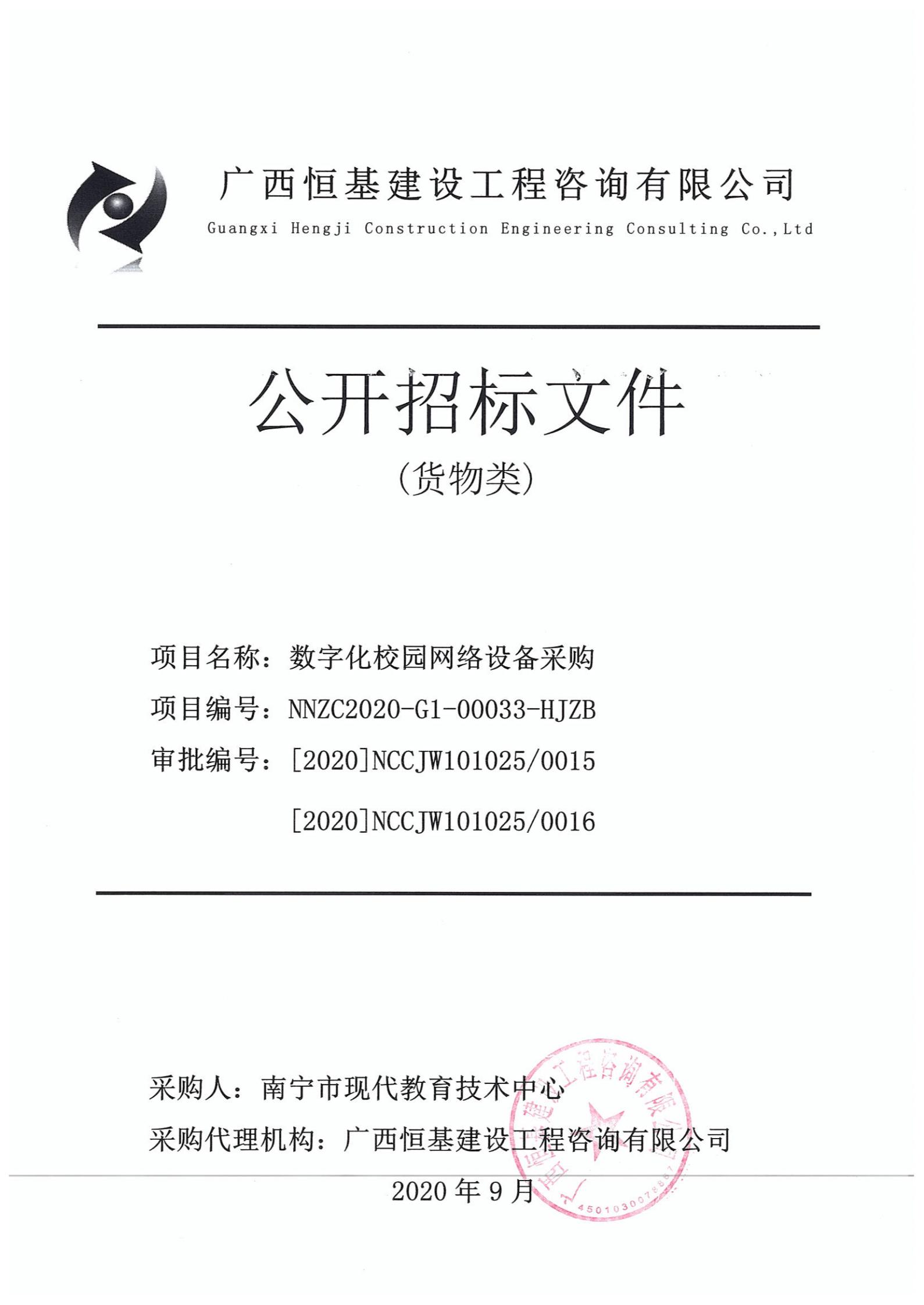 广西恒基建设工程咨询有限公司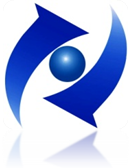 Guangxi Hengji Construction Engineering Consulting Co.,Ltd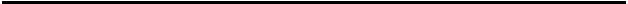 公开招标文件(货物类)项目名称：数字化校园网络设备采购项目编号：NNZC2020-G1-00033-HJZB	审批编号：[2020]NCCJW101025/0015[2020]NCCJW101025/0016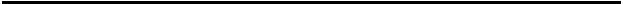 采购人：南宁市现代教育技术中心采购代理机构：广西恒基建设工程咨询有限公司2020年9月目录第一章招标公告	2第二章货物需求一览表	6第三章评标方法	30第四章投标人须知	34一总则	37二公开招标文件	40三投标文件	41四投标	44五开标与评标	44六合同授予	48七其他事项	49第五章投标文件格式	51第六章合同条款及格式	62第七章质疑材料格式	69第一章  招标公告项目概况数字化校园网络设备采购招标项目的潜在投标人应在南宁市公共资源交易平台(https://www.nnggzy.org.cn)的信息公告处免费下载获取招标文件，并于2020年10月21日09时30分（北京时间）前递交投标文件。一、项目基本情况项目编号：NNZC2020-G1-00033-HJZB项目名称：数字化校园网络设备采购预算金额：人民币伍佰万元整（5000000.00元）最高限价：与预算金额一致采购需求：采购数字化校园网络设备一批，具体要求详见招标文件，以招标文件为准。合同履行期限：自合同签订之日起至货物提交安装并验收合格之日。本项目不接受联合体投标。二、申请人的资格要求：1.满足《中华人民共和国政府采购法》第二十二条规定；2.落实政府采购政策需满足的资格要求：本项目非专门面向中小企业采购；3.本项目的特定资格要求：无4.供应商未被列入失信被执行人、重大税收违法案件当事人名单、政府采购严重违法失信行为记录名单；5.具有国内法人资格，注册经营范围满足所招标内容的供应商；6.单位负责人为同一人或者存在直接控股、管理关系的不同供应商，不得参加同一合同项下的采购活动。除单一来源采购项目外，为采购项目提供整体设计、规范编制或者项目管理、监理、检测等服务的供应商，不得再参加该采购项目的其他采购活动。三、获取招标文件时间：自本公告发布之时起至提交投标文件截止时间前。地点：在南宁市公共资源交易平台(https://www.nnggzy.org.cn)的信息公告处下载采购文件。方式：网上下载。售价：免费。注：为配合采购人执行政府采购项目及备案，供应商如还未在“政采云”（http://www.zcygov.cn）上入驻为“正式供应商”的，请尽快办理入驻，具体可登陆“政采云”（http://www.zcygov.cn）点击“商家入驻”，查看“供应商注册入驻操作手册”。四、提交投标文件截止时间、开标时间和地点时间：2020年10月21日09时30分（北京时间）地点：在南宁市良庆区玉洞大道33号南宁市市民中心B座9楼南宁市公共资源交易中心（具体详见9楼电子显示屏场地安排）开标。五、公告期限自本公告发布之日起5个工作日。六、其他补充事宜1、媒体查询：中国政府采购网（www.ccgp.gov.cn），广西壮族自治区政府采购网（http://zfcg.gxzf.gov.cn/），南宁政府采购网（http://zfcg.nanning.gov.cn/），南宁市公共资源交易中心网（www.nnggzy.org.cn）。2、本次采购需落实的采购政策：《政府采购促进中小企业发展暂行办法》（财库〔2011〕181号）；《关于我区政府采购支持监狱企业发展有关问题的通知》（桂财采〔2015〕24号）；《财政部、司法部关于政府采购支持监狱企业发展有关问题的通知》（财库〔2015〕24号）；《招标采购促进广西工业产品产销对接实施细则》（桂政办发〔2015〕78号）；优先采购节能产品、环境标志产品。七、投标文件的有关要求1、为做好新型冠状病毒肺炎疫情的防控工作，根据南宁市财政局《关于做好疫情防控期间政府采购工作有关事项的通知》（南财采〔2020〕12号）要求，本项目的响应文件通过邮寄快递方式送达。接收邮寄快递包裹的时间为工作日上午8：30～12：00，下午14：30～17:30，供应商应对自己的投标文件的快递包封和密封性负责，如送达的快递包裹出现破损导致投标文件密封性包封破损的，后果由供应商自行承担。2、投标文件必须在投标截止时间前送达（为确保投标文件顺利送达南宁市公共资源交易中心，供应商应充分考虑投标文件接收后在投标截止时间前能顺利送达南宁市公共资源交易中心的时间）。采购代理机构工作人员签收邮寄包裹的时间即为供应商投标文件的送达时间，逾期送达的投标文件无效，后果由供应商自行承担。3、供应商应充分预留投标文件邮寄、送达所需要的时间。为确保疫情防控期间邮寄包裹能及时送达，应选择邮寄运送时间有保障的快递公司寄送投标文件。4、供应商在按照招标文件的要求装订、密封好投标文件后，附加盖公章的营业执照或事业单位法人证副本复印件一份（方便代理机构现场完成签到工作），然后再使用不透明、防水的邮寄袋（或箱）再次包裹已密封好的投标文件，并在邮寄袋（或箱）上粘牢注明项目名称、项目编号、供应商单位名称、联系人、联系电话、有效的电子邮箱信息内容。5、采购代理机构在收到投标文件的邮寄包裹后，第一时间按照投标文件在邮寄包裹上所预留的联系电话告知投标文件收件情况，请供应商务必确保所预留的联系电话真实性，确保电话通畅。7、投标文件邮寄地址：广西恒基建设工程咨询有限公司（南宁市青秀区云景路69号南宁市轨道交通运营控制中心B楼14层），收件人：周仁，联系电话： 0771-2756880、13077771375。八、关于投标文件澄清的有关要求1、为便于采购代理机构或评标委员会在项目评标期间与供应商取得联系，做好评标过程中供应商对投标文件的澄清、说明或者补正等工作，供应商务必做到：“第五章投标文件格式”中“投标函（格式）”落款处的“电话”务必填写法定代表人或委托代理人的电话联系方式；落款处的“电子邮箱”请预留法定代表人或委托代理人的电子邮箱。2、开标当天供应商务必保持电话畅通。如果评标过程中需要供应商对投标文件作出澄清、说明或者补正的，评标委员会会通知供应商在规定的时间内通过电子邮件、传真等方式提交。供应商所提交的澄清、说明或者补正等材料必须加盖供应商的公章确认。3、如供应商未按上述要求提供联系方式，致使采购代理机构或评标委员会在项目评标期间无法与供应商取得联系的，或因自身原因未能保持电话畅通或未按评标委员会要求提交澄清、说明或者补正的，后果由供应商自行承担。九、关于开标会的有关要求为做好疫情防控工作，避免开标会现场人员密集，本项目开标会过程中所有需要供应商签字确认的表格，取消签字流程，供应商不参加开标会。开标会现场，由招标代理机构项目负责人主持，采购人和南宁市公共资源交易中心工作人员进行现场全流程见证，完成开标会工作。十、对本次招标提出询问，请按以下方式联系1、采购人信息名称：南宁市现代教育技术中心地址：南宁市白沙大道南四里8号联系方式：廖老师  0771-38488922、采购代理机构信息名称：广西恒基建设工程咨询有限公司地址：南宁市青秀区云景路69号南宁市轨道交通运营控制中心B楼14层　联系方式：周仁  0771-2756880  130777713753、项目联系方式项目联系人：周仁电　　话：0771-2756880   130777713754、政府采购监督管理部门：南宁市财政局政府采购监督管理办公室；联系电话：0771-2189091质疑电话：0771-2756880                                   采购代理机构：广西恒基建设工程咨询有限公司 
                            日期：2020年9月29日
第二章货物需求一览表说明：1、本项目需求中的货物品牌型号、技术参数及其性能（配置）仅起参考作用，投标人可选用其他品牌型号替代，但这些替代的产品要实质上相当于或优于参考品牌型号及其技术参数性能（配置）要求。2、本需求中参考品牌型号规格及技术参数不明确或有误的，或投标人选用其他品牌型号替代的，请以详细、正确的品牌型号、技术参数（配置）同时填写投标报价明细表和技术规格偏离表。3、凡在技术参数及其性能（配置）要求中表述为“标配”或“标准配置”的设备，投标人应在技术响应表中将其标配参数详细列明。4、投标人必须自行为其投标产品侵犯其他投标人或专利人的专利成果承担相应法律责任。5、根据《关于调整优化节能产品、环境标志产品政府采购执行机制的通知》（财库〔2019〕9号），对政府采购节能产品、环境标志产品实施品目清单管理，依据品目清单和认证证书实施政府优先采购和强制采购。6、本货物需求一览表中标注“★”号的内容为本次采购的实质性要求和条件。必须满足或优于，否则投标无效。7、本货物需求一览表中“项号”栏的序号前标注“▲”号的为核心产品。8、本次采购的最高限价为500万元，分项最高限价详见表格；本项目所有项号的货物都有分项预算价（元），投标人报价的单项报价不能超出分项预算合价（元），否则相应标段投标无效。评标方法综合评分法一、评标原则（一）评委组成：本招标采购项目的评标委员会由采购人代表和有关技术、经济等方面的专家组成，成员人数应当为五人以上单数。其中，技术、经济等方面的专家不得少于成员总数的三分之二。（二）评标依据：评委将以招投标文件为评标依据，对投标人的技术、商务等内容按百分制打分。其中价格分30分；技术分40分；商务分30分。（以下评分细则，不提供则不得分）。（三）评标方式：以封闭方式进行。二、评标方法（一）对进入详评的，采用百分制综合评分法。（二）计分办法（按四舍五入取至百分位）：1、价格分………………………………………………………………………………………30分（1）对于非专门面向中小企业的项目，对小型和微型企业产品的价格给予10%的价格扣除，扣除后的价格为评标价，即评标价＝投标报价×（1-10%）；（以投标人按第五章“投标文件格式”要求提供的《报价表》和《中小企业声明函》为评分依据）（2）对大中型企业和其他自然人、法人或者其他组织与小型、微型企业组成联合体，且联合体协议中约定小型、微型企业的协议合同金额占到联合体协议合同总金额30%以上的，给予2%的价格扣除，扣除后的价格为评标价，即评标价＝投标报价×（1-2%）；（以投标人按第五章“投标文件格式”要求提供的《报价表》、《中小企业声明函》和《联合体协议书》为评分依据）（3）提供服务企业按《关于政府采购支持监狱企业发展有关问题的通知》(财库[2014]68号)认定为监狱企业的，在政府采购活动中，监狱企业视同小型、微型企业。（以投标人按第五章“投标文件格式”要求提供的《报价表》和由省级以上监狱管理局、戒毒管理局(含新疆生产建设兵团)出具的属于监狱企业的证明文件为评分依据。（4）提供服务企业按《关于促进残疾人就业政府采购政策的通知》(财库〔2017〕141号)认定为残疾人福利性单位的，在政府采购活动中，残疾人福利性单位视同小型、微型企业。残疾人福利性单位参加政府采购活动时，应当提供该通知规定的，并提交残疾人证及在本企业缴纳社保证明。（以投标人按第五章“投标文件格式”要求提供的《报价表》和《残疾人福利性单位声明函》为评分依据）（5）除上述情况外，评标价＝投标报价；（6）价格分计算公式：　　                  投标人最低评标价金额某投标人价格分＝                               ×　30分　                     某投标人评标价金额2、技术分………………………………………………………………………………………40分（1）技术参数分（满分16分）（本项评分由评标委员会横向比较后讨论进档、打分，主要技术参数指货物需求一览表中标注★号的技术参数）一档（1分）：技术参数满足采购文件要求；二档（3分）：技术参数满足采购文件要求，且主要技术参数有二项优于采购文件要求；三档（6分）：技术参数满足采购文件要求，且主要技术参数有三项优于采购文件要求；四档（9分）：技术参数满足采购文件要求，且主要技术参数有五项优于采购文件要求；五档（12分）：技术参数满足采购文件要求，且主要技术参数有六项及以上优于采购文件要求；六档（16分）：技术参数满足采购文件要求，且主要技术参数有九项及以上优于采购文件要求。（2）技术方案分（满分12分）(本项评分由评标委员会横向比较后讨论进档、打分。)一档（4分）:对项目的理解：投标技术方案对本项目建设现状把握较好，对系统建设相关标准和规范理解到位，对项目建设重点、难点及风险分析透彻准确，简单描述了项目建设目标、建设内容、整体架构、系统功能、系统架构、设计及设备选型依据等，方案简单，无明显错误，基本满足采购文件要求的，为一档。二档（8分）:方案设计：在满足一档基础上，对本项目建设，提出完整详细的技术方案，提供详细的系统设计图，详细阐述了系统技术架构、设计和设备选型依据，完整详细地描述了系统安全性、可靠性和可扩展性，方案准确地描述了系统技术路线和实施可行性，能从网络拓扑结构上准确地描述本项目的技术可行性及实施方案，为二档。三档（12分）:方案设计：在满足二档基础上，总体设计、体系架构及关键技术应用科学合理，能针对不同业务应用场景，提出科学可行且符合项目建设实际情况的解决方案，方案设计以系统的先进性、易用性、开放性、扩展性、安全性和可靠性为原则并且能够保证本系统中所采用的产品能够在今后的系统升级和系统互联中融入使用，且规划合理、描述准确，具备可行性、可靠性、合理性，为三档。（3）实施方案分：（满分12分）(本项评分由评标委员会横向比较后讨论进档、打分。)一档（4分）:评定范围：投标人实施方案简单，基本阐述清楚实施方法及保障措施、形成项目管理文档计划，有项目管理组织机构图、工作安排能说明拟投入本项目人员安排及施工进度安排，基本满足招标需要的列为一档；二档（8分）: 有较好的施工进度计划和工期保证措施；有较好的安全控制措施、实施质量控制方案及实施质量保证措施及质量管理程序，有各系统实施方案详细描述，拟投入本项目实施小组成员包含工程师5至8人，并能提供相关的工程师的资格证书复印件和2019年1月（含）以来连续3个月的投标人在册正式员工社保证明复印件的（原件备查并一年内有效，项目实施小组工程师须包含在社保证明人员名单内），档次定为二档；三档（12分）: 有完善的施工进度计划和工期保证措施；有完善的安全控制措施及实施质量控制方案，具有工程项目安全管理，高空立杆施工安全操作规范，实施质量保证措施及质量管理程序；提供施工安装方案中含有网络汇聚点，无线网络优化系统、认证管理平台及支撑硬件、光缆及网络传输系统、机房环境等部分的具体描述；能提前完工及具有赶工计划，拟投入本项目实施小组包含高级工程师1人（含）以上、工程师9人（含）以上，并能提供相关的工程师的资格证书复印件和2019年1月（含）以来连续3个月的投标人在册正式员工社保证明复印件的（原件备查并一年内有效，项目实施小组工程师及高级工程师须包含在社保证明人员名单内），档次定为三档。3．商务分…………………………………………………………………………………30分（1）投标人或所投产品生产厂商入围由国家发展改革委、工业和信息化部、商务部、国家税务总局联合审核认定的《国家规划布局内重点软件企业》，连续6年以上入围得4分，连续3年以上入围得1分，提供盖章证书复印件，不提供不得分（满分4分，提供证书复印件，原件备查）；（2）投标人或投标所投产品厂家通过ISO9001、ISO14001、TL9000、ISO20000、ISO27001和ISO14064相关认证，提供证书复印件并加盖投标人公章或原厂商公章的每项得0.5分，满分3分；（提供证书复印件，原件备查）（3）投标产品厂商应具备丰富的等级保护安全建设能力和项目组织管理能力、咨询和评估经验，并获得由公安部第一研究所认证颁发的《信息安全等级保护安全建设服务能力评估合格证书》，若能够提供相关证书复印件，得2分；（4）投标产品制造厂商应具有完善的售后服务体系，专业的售后服务专业队伍，健全的售后服务制度和质量监测体系。通过服务体系完善程度认证， 七星级得1分，五星级及以上得0.5分，五星级星级以下不得分。要求提供证书复印件和国家认监委官网截图并加盖产品厂商公章；（5）2017年以来投标人具有同类项目业绩的（以中标通知书和合同复印件为准），每项得1分，满分4分；（6）为保障产品安全质量，投标人所投设备学校出口网关提供由中国网络安全审查技术与认证中心颁发的IT产品信息安全证书，级别达到EAL4+；投标人所投设备厂商具有中国信息安全测评中心颁发的《中国国家信息安全漏洞库CNNVD》一级支撑单位证书；投标人所投设备厂商具有国家信息安全漏洞共享平台（CNVD）技术组成员单位资质的；每提供一项证书得1分（提供证书复印件），满分3分；（7）在同等质量和价格的条件下，使用广西工业产品80%以上的得1分。（以投标人按第五章“投标文件格式”要求提供的《广西工业产品声明函》为评分依据）（8）投标人或所投产品生产厂商获得由中国信息安全认证中心认证的风险评估资质二级或以上的，得4分（提供证书复印件和官网截图并加盖投标人或厂家公章）；（9）售后服务分（满分5分）(评标委员会根据对采购需求服务要求满足招标文件要求的程度讨论进档、打分。)一档（1分）：满足招标文件要求，质保期满后维修零配件优惠，到达现场处理故障时间为8小时以内。有免费培训计划，进行定期回访的，配送及售后服务方案一般的；二档（2分）：比招标文件要求增加一年质保期，质保期满后维修零配件优惠，到达现场处理故障时间为6小时以内。系统维护方案服务方案论述较好，售后保障措施表述清晰、完整、合理；对系统的维护提供整体维护解决方案和运行维护应急预案，提供专业的本地化维护服务，提供系统维护信息档案管理，有良好的免费培训计划和定期回访计划，在项目地点有本地化服务机构，拟投入本项目维护组织维护人员满足项目需求，[须提供投标人在本地工商部门核准登记的证明、项目地点社保单位开具的维护人员2019年1月份（含）后连续3个月的人员社保证明材料]；发生故障时有替代产品、提供技术支持服务的。三档（5分）：比招标文件要求增加二年质保期到达现场处理故障时间为4小时以内。系统维护方案服务方案论述准确，售后保障措施表述清晰、完整、严谨、合理、先进、具体、有效、成熟；对系统的维护提供整体维护解决方案和运行维护应急预案，提供一站式、全面、专业的本地化维护服务，提供系统维护信息档案管理，有良好的免费培训计划和定期回访计划，方案优秀，在项目地点有本地化服务机构，拟投入本项目维护组织维护人员多于项目需求，[须提供投标人在本地工商部门核准登记的证明、项目地点社保单位开具的维护人员2019年1月份（含）后连续3个月的人员社保证明材料]；发生故障时有替代产品、提供技术支持服务、定期回访的，配送及售后服务方案优秀的。（10）提供交24口全千兆接入层交换机、48口全千兆接入层交换机、8口接入交换机的生产厂家三年免费现场售后服务承诺书的，得3分。4.诚信分（6分）投标人在截标日前一年内在政府采购活动中存在违约违规情况的，每次扣除3分，最高扣6分。（投标人提供出具书面说明作为评分依据，格式自拟。如有违约违规书面认定材料的，须主动在投标文件中提供书面认定材料。投标人须对本项所承诺内容及提供的资料真实性负责，中标后由采购人进行核查，如核查后与承诺内容或所提供的证明材料不符的，按提供虚假材料处理）。（三）总得分=1 + 2 + 3 +4。三、中标候选供应商推荐原则（一）评标委员会将根据得分由高到低排列次序（得分相同时，以投标报价由低到高顺序排列；得分且投标报价相同的并列，按技术指标优劣顺序排列）并推荐中标候选人。采购人应当确定评审委员会推荐排名第一的中标候选人为中标人。排名第一的中标候选人放弃中标、因不可抗力或者自身原因提出不能履行合同，或者被质疑成立后取消中标资格且合格供应商符合法定数量的，采购人可以确定排名第二的中标候选人为中标人。排名第二的中标候选人因前款规定的同样原因不能签订合同的，采购人可以确定排名第三的中标候选人为中标人，其余以此类推。采购人也可以决定重新采购。第四章投标人须知投标人须知前附表一总则1. 项目概况1.1  采购人：见投标人须知前附表。1.2  采购代理机构：见投标人须知前附表。1.3  项目名称：见投标人须知前附表。1.4  项目编号：见投标人须知前附表。1.5  采购预算：见投标人须知前附表。1.6  资金来源：政府财政性资金1.7  获取招标文件方式：见投标人须知前附表。1.8  预留采购份额：见投标人须知前附表。2.  政府采购信息发布媒体：2.1  与本项目相关的政府采购业务信息（包括公开招标公告、中标公告及其更正事项等）将在以下媒体上发布：中国政府采购网、广西壮族自治区政府采购网、南宁市公共资源交易中心网。3. 投标人资格要求：3.1  投标人未被列入失信被执行人、重大税收违法案件当事人名单、政府采购严重违法失信行为记录名单，且应符合《中华人民共和国政府采购法》第二十二条规定的下列投标人资格条件：（1）具有独立承担民事责任的能力；（2）具有良好的商业信誉和健全的财务会计制度；（3）具有履行合同所必需的设备和专业技术能力；（4）有依法缴纳税收和社会保障资金的良好记录；（5）参加政府采购活动前三年内，在经营活动中没有重大违法记录；（6）法律、行政法规规定的其他条件。3.2  针对本项目，投标人应具备的特定条件：见投标人须知前附表。3.3  投标人须知前附表规定接受联合体投标的，两个以上供应商可以组成一个投标联合体，以一个投标人的身份共同参加投标。以联合体形式参加投标的，联合体各方均应当符合本章第3.1项的要求，联合体各方中至少应当有一方符合本章第3.2项的要求；联合体各方应签订共同投标协议，明确联合体各方承担的工作和相应的责任，并将共同投标协议连同投标文件一并提交；由同一专业的单位组成的联合体，按照资质等级较低的单位确定资质等级。联合体各方不得再以自己名义单独或组成新的联合体参加同一项目同一分标投标,否则与之相关的投标文件作废；联合体的业绩和信誉按联合体主体方（或牵头方）计算。联合体投标人的名称应统一按“××××公司与××××公司的联合体”的规则填写；联合体各方均应在《联合体协议》的签章处签章（包括单位公章和法人签字或盖章），其他投标材料签章处可由联合体牵头方签章。3.4  投标人不得直接或间接地与为本次采购的项目内容进行设计、编制规范和其他文件的咨询公司、采购代理机构或其附属机构有任何关联。4. 质疑4.1  投标人认为招标文件使自己的权益受到损害的，可以在知道或者应知其权益受到损害之日起7个工作日内以书面形式向采购人委托的采购代理机构质疑；质疑提交截止时间后，采购代理机构不再受理对招标文件的质疑。投标人认为采购过程和中标、成交结果使自己的权益受到损害的，可以在知道或者应知其权益受到损害之日起七个工作日内，以书面形式向采购人委托的采购代理机构质疑。（质疑受理单位、递交质疑地点详见投标人须知前附表）4.2  供应商质疑实行实名制，其质疑应当有具体的质疑事项及事实根据，不得进行虚假、恶意质疑。4.3  供应商质疑时，应当提交质疑书原件，质疑书应当包括下列主要内容：（1）供应商的姓名或者名称、地址、邮编、联系人及联系电话；（2）质疑项目的名称、编号；（3）具体、明确的质疑事项和与质疑事项相关的请求；（4）事实依据（列明权益受到损害的事实和理由）；（5）必要的法律依据；（6）提起质疑的日期；（7）附件材料营业执照副本内页复印件（要求证件有效并清晰反映企业法人经营范围）；近期连续三个月依法缴纳税收证明材料（复印件，原件备查）；近期连续三个月在职职工依法缴纳社会保障资金证明材料（复印件，原件备查）。质疑书应当署名。供应商为自然人的，应当由本人签字；供应商为法人或者其他组织的，应当由法定代表人、主要负责人，或者其授权代表签字或者盖章，并加盖公章。4.4  质疑供应商可以委托代理人办理质疑事务。委托代理人应为质疑供应商的正式员工并熟悉相关业务情况。代理人办理质疑事务时，除提交质疑书外，还应当提交质疑供应商的授权委托书，授权委托书应当载明委托代理的具体权限和事项；提交委托代理人身份证明复印件和近期三个月社保缴费证明复印件。4.5  质疑供应商提起质疑应当符合下列条件：（1）质疑供应商是参与所质疑政府采购活动的供应商；（2）质疑书内容符合本章第4.3项的规定；（3）在质疑有效期限内提起质疑；（4）属于所质疑的采购人或采购人委托的采购代理机构组织的采购活动；（5）同一质疑事项未经采购人或采购人委托的采购代理机构质疑处理；（6）供应商对同一采购程序环节的质疑应当在质疑有效期内一次性提出；（7）供应商提交质疑应当提交必要的证明材料，证明材料应以合法手段取得；（8）财政部门规定的其他条件。4.6  采购人或采购人委托的采购代理机构自受理质疑之日起七个工作日内，对质疑事项作出答复，并以书面形式通知质疑供应商及其他有关供应商。5.  投诉5.1  供应商认为招标文件、采购过程、中标和成交结果使自己的合法权益受到损害的，应当首先依法向采购人或采购人委托的采购代理机构提出质疑。对采购人、采购代理机构的答复不满意，或者采购人、采购代理机构未在规定期限内做出答复的，供应商可以在答复期满后十五个工作日内向南宁市政府采购监督管理部门提起投诉。5.2  投诉人投诉时，应当提交投诉书，并按照被投诉采购人、采购代理机构和与投诉事项有关的供应商数量提供投诉书的副本。投诉书应当包括下列主要内容（如材料中有外文资料应同时附上对应的中文译本）：（1）投诉人和被投诉人的姓名或者名称、通讯地址、邮编、联系人及联系电话；（2）质疑和质疑答复情况说明及相关证明材料；（3）具体、明确的投诉事项和与投诉事项相关的投诉请求；（4）事实依据；（5）法律依据；（6）提起投诉的日期。投诉人为自然人的，应当由本人签字；投诉人为法人或者其他组织的，应当由法定代表人、主要负责人，或者其授权代表签字或者盖章，并加盖公章。5.3  投诉人可以委托代理人办理投诉事务。代理人办理投诉事务时，除提交投诉书外，还应当提交投诉人的授权委托书，授权委托书应当载明委托代理的具体权限和事项。5.4  投诉人提起投诉应当符合下列条件：（1）投诉人是参与所投诉政府采购活动的供应商；（2）提起投诉前已依法进行质疑；（3）投诉书内容符合本章第5.2项的规定；（4）在投诉有效期限内提起投诉；（5）属于南宁市政府采购监督管理部门管辖；（6）同一投诉事项未经南宁市政府采购监督管理部门投诉处理；（7）国务院财政部门规定的其他条件。5.5  南宁市政府采购监督管理部门自受理投诉之日起三十个工作日内，对投诉事项作出处理决定，并以书面形式通知投诉人、被投诉人及其他与投诉处理结果有利害关系的政府采购当事人。5.6  南宁市政府采购监督管理部门在处理投诉事项期间，可以视具体情况暂停采购活动。二公开招标文件6.  公开招标文件的组成6.1  本公开招标文件包括七个章节，各章的内容如下：第一章招标公告第二章货物需求一览表第三章评标方法第四章投标人须知第五章投标文件格式第六章合同条款及格式第七章质疑材料格式6.2根据本章第7.1项的规定对公开招标文件所做的澄清、修改，构成招标文件的组成部分。当公开招标文件与招标文件的澄清和修改就同一内容的表述不一致时，以最后发出的书面文件为准。7.  招标文件的澄清和修改7.1  投标人应认真审阅本公开招标文件，如有疑问，或发现其中有误或有要求不合理的，应在投标人须知前附表规定的投标人要求澄清的截止时间前以书面形式要求采购人或采购代理机构对招标文件予以澄清；否则，由此产生的后果由投标人自行负责。7.2  采购人或采购代理机构必须在投标截止时间十五日前，答复投标人要求澄清的问题，并将不包含问题来源的澄清通知在本章第2.1项规定的政府采购信息发布媒体上发布更正公告，除书面澄清以外的其他澄清方式及澄清内容均无效。如果澄清发出的时间距投标截止时间不足十五日，则相应延长投标截止时间。7.3  采购人或采购代理机构对已发出的招标文件进行必要修改的，应在投标截止时间十五日前，在本章第2.1项规定的政府采购信息发布媒体上发布更正公告。如果修改招标文件的时间距投标截止时间不足十五日，则相应延长投标截止时间。7.4  采购人和采购代理机构可以视采购具体情况，延长投标截止时间和开标时间，但至少应当在投标截止时间三日前，将变更时间通知在本章第2.1项规定的政府采购信息发布媒体上发布更正公告。三投标文件8.  投标文件的编制8.1  投标人应仔细阅读招标文件，在充分了解招标的内容、技术参数要求和商务条款以及实质性要求和条件后，编写投标文件。8.2  对招标文件的实质性要求和条件作出响应是指投标人必须对招标文件中标注为实质性要求和条件的技术参数要求、商务条款及其它内容作出满足或者优于原要求和条件的承诺。8.3  招标文件中标注★号的内容为实质性要求和条件。8.4  投标文件应用不褪色的材料书写或打印，保证其清楚、工整，相关材料的复印件应清晰可辨认。投标文件字迹潦草、表达不清、模糊无法辨认而导致非唯一理解是投标人的风险，很可能导致该投标无效。8.5  第五章“投标文件格式”中规定了投标文件格式的，应按相应格式要求编写。8.6  投标文件应由投标人的法定代表人或其委托代理人在凡规定签章处逐一签字或盖章并加盖单位公章。投标文件应尽量避免涂改、行间插字或删除。如果出现上述情况，改动之处应加盖单位公章或由投标人的法定代表人或其委托代理人签字或盖章确认。8.7  投标文件应编制目录，且页码清晰准确。8.8  投标文件的正本和副本应分别装订成册，封面上应清楚地标记“正本”或“副本”字样，并标明项目名称、项目编号、投标人名称等内容。副本可以采用正本的复印件，当副本和正本不一致时，以正本为准。投标人应准备报价文件、资格文件、技术文件和商务文件正本各一份，副本份数见投标人须知前附表。9.  投标语言文字及计量单位9.1  投标人的投标文件以及投标人与采购人、采购代理机构就有关投标的所有往来函电统一使用中文（特别规定除外）。9.2  对不同文字文本投标文件的解释发生异议的，以中文文本为准。9.3  投标文件使用的计量单位除招标文件中有特殊规定外，一律使用中华人民共和国法定计量单位。10.  投标文件的组成10.1  投标人需编制的投标文件包括报价文件、资格文件、技术文件和商务文件四部分，投标人应按下列说明编写和提交。应递交的有关文件如未特别注明为原件的，可提交复印件。10.1.1  报价文件组成要求，包括：（1）投标函：按第五章“投标文件格式”提供的“投标函（格式）”的要求填写；（2）投标报价表：按第五章“投标文件格式”提供的“投标报价表（格式）”的要求填写。（3）中小企业声明函、监狱企业的证明文件、残疾人福利性单位声明函：按第五章“投标文件格式”提供的“中小企业声明函（格式）、残疾人福利性单位声明函”的要求填写。（4）广西工业产品声明函：按第五章“投标文件格式”提供的“广西工业产品声明函（格式）”的要求填写。其中，报价文件组成要求的第（1）～（2）项必须提交；第（3）（4）项如有请提交。10.1.2  资格文件组成要求，包括：（1）信用声明函：按第五章“投标文件格式”提供的“信用声明函（格式）”的要求填写。对列入失信被执行人、重大税收违法案件当事人名单、政府采购严重违法失信行为记录名单的投标人，将被拒绝参与本项目政府采购活动。（2）根据本章第3.2项规定的投标人应具备的特定条件提供，包括含统一社会信用代码的营业执照（或事业单位法人证书）复印件（投标人如为企业的，要求证件有效并清晰反映企业法人）和投标人资格的其他证明文件复印件；（3）法定代表人身份证复印件：如使用第二代身份证应提交正、反面复印件，如法定代表人非中国国籍应提交护照复印件，要求证件有效并与营业执照或事业单位法人证中的法定代表人相符；（4）投标人2020年最近一个季度或近期连续三个月依法缴纳税收（国税或地税）的凭证复印件（如税务机关开具的完税证、银行缴税付款凭证或缴款回单等，如为非税务机关开具的凭证或回单的，应清晰反映：付款人名称、帐号，征收机关名称，缴款金额，税种名称，所属时期等内容）。无纳税记录的，应提供投标人所在地税务部门出具的《依法纳税或依法免税证明》（复印件，格式自拟，原件备查），《依法纳税或依法免税证明》原件一年内保持有效；（5）投标人2020年最近一个季度或近期连续三个月依法缴纳社会保障资金的凭证复印件（如社保部门开具的证明、收款收据等，或银行缴款凭证、回单等，如为非社保部门开具的凭证或回单的，应清晰反映：缴款单位名称、社保单位名称、保险名称、缴款金额等内容）。无缴费记录的，应提供投标人所在地社保部门出具的《依法缴纳或依法免缴社保费证明》（复印件，格式自拟，原件备查）；（6）财务会计报表复印件：投标人2019年度财务报表复印件【①如无经会计师事务所审计的财务报告，则需提交本公司出具的财务报表；②新近成立的公司可根据其成立的时间提交财务报表；③自行提供财务报表的，账务报表至少包含资产负债表、利润表、现金流量表，未按要求提供材料的，谈判小组将取消其竞标资格】，或投标人其基本开户银行出具的资信证明（复印件）。其中，资格文件组成要求的第（1）～（6）项必须提交。10.1.3  技术文件组成要求，包括：（1）投标产品技术资料表：按第五章“投标文件格式”提供的“投标产品技术资料表（格式）”的要求填写；（2）其它：针对本项目所投标货物的主要技术指标、参数及性能的详细说明，相关的图纸、图片，产品有效检测和鉴定证明，环保产品认证证书复印件，等等。技术文件中的第（1）项必须提交；技术文件中的第（2）项在第二章“货物需求一览表”中有要求提交的则必须提交，未要求的则如有请提交。10.1.4  商务文件组成要求，包括：（1）售后服务承诺书：按第五章“投标文件格式”提供的“售后服务承诺书（格式）”的要求填写；（2）商务条款偏离表：按第五章“投标文件格式”提供的“商务条款偏离表（格式）”的要求填写；（3）法定代表人授权委托书：按第五章“投标文件格式”提供的“法定代表人授权委托书（格式）”的要求填写；（4）委托代理人身份证复印件和社保缴费凭证复印件：如使用第二代身份证应提交正、反面复印件，如委托代理人非中国国籍应提交护照复印件，要求证件有效并与法定代表人授权委托书中的委托代理人相符；社保缴费凭证应清晰反映人员身份和缴费的信息；（5）联合体协议书：按第五章“投标文件格式”提供的“联合体协议书（格式）”的要求填写，协议中应清晰载明联合体各方承担的工作和义务；（6）其它：投标人通过国家或国际认证资格证书复印件、银行出具的投标人资信证明或信用等级证明复印件、投标人近三年同类货物的实际业绩证明（附中标通知书复印件或合同复印件）、投标产品近三年的质量获奖荣誉证书复印件、生产厂家的环保体系认证证书复印件、投标人近三年发生的诉讼及仲裁情况说明（附法院或仲裁机构作出的判决、裁决等有关法律文书复印件），等等。商务文件中的第（1）～（2）项必须提交；第（3）、（4）项在委托代理时必须提交；第（5）项在联合体投标时必须提交；第（6）项如有请提交。10.2  投标人应编制目录，按上述顺序将报价文件、资格文件、技术文件和商务文件分别单独装订成册。特别注意投标报价不得出现在技术文件和商务文件中。11.  投标报价11.1  投标人应以人民币报价。11.2  投标人须就第二章“货物需求一览表”中的所有内容报出完整且唯一报价，附带有条件的报价将不予接受。11.3  投标报价为采购人指定地点的现场交货价，其组成部分详见第二章“货物需求一览表”。采购人不再向中标供应商支付其投标报价之外的任何费用。11.4  本项目的采购代理服务费见投标人须知前附表。11.5  不论投标结果如何，投标人均应自行承担与编制和递交投标文件有关的全部费用。12.  投标有效期12.1  在投标人须知前附表规定的投标有效期内，投标人不得要求撤销或修改其投标文件。12.2  在特殊情况下，采购人或采购代理机构可与投标人协商延长投标有效期，这种要求与答复均应使用书面形式。投标人同意延长的，不得要求或被允许修改或撤销其投标文件；投标人拒绝延长的，其投标在超过原有效期后失效。13.  投标保证金13.1根据南财采[2019]27号文的规定，本项目无需缴纳投标保证金。四投标14.  投标文件的密封、递交、修改和撤回与投标样品的递交14.1  投标人应将投标正、副本文件进行密封包装。14.2  投标人投标截止时间：见投标人须知前附表。14.3投标人在投标截止时间之前，可以对已提交的投标文件进行修改或撤回，并书面通知采购人；投标截止时间后，投标人不得撤回、修改投标文件。修改后重新递交的投标文件应当按本招标文件的要求签署、盖章和密封。逾期送达或者未按照招标文件要求密封的投标文件将被拒绝，由此造成投标文件被误投或提前拆封的风险由投标人承担。14.4  投标人递交投标文件地点：见投标人须知前附表。14.5  投标人递交投标样品截止时间：见投标人须知前附表。14.6  投标人递交投标样品地点：见投标人须知前附表。14.7 其他要求：无。五开标与评标15.  开标15.1  为做好疫情防控工作，避免开标会现场人员密集，本项目开标会过程中所有需要供应商签字确认的表格，取消签字流程，供应商不参加开标会。开标会现场，由招标代理机构项目负责人主持，采购人和南宁市公共资源交易中心工作人员进行现场全流程见证，完成开标会工作。15.2  开标程序：截标后，采购代理机构工作人员在公共资源交易中心工作人员和采购人的见证下拆开投标文件包封，采购人对投标文件密封性和投标文件正副本数量进行签字确认。由采购代理机构根据投标人的投标报价情况填写开标记录表，交由评标委员会对投标人的报价、服务时限等内容进行签字确认。16.  资格审查16.1 资格性审查：公开招标采购项目开标结束后，采购人负责对投标人的资格进行审查，以确定投标供应商是否具备投标资格。合格投标人不足3家的，不得评标。17.  评标17.1 评标委员会由采购人代表和评审专家组成。采购人或采购代理机构根据本项目的特点，从财政部门设立的政府采购评审专家库中，通过随机方式抽取专家，成员人数应当为5人以上单数，其中评审专家不得少于成员总数的三分之二。采购项目符合下列情形之一的，评标委员会成员人数应当为7人以上单数：1.采购预算金额在1000万元以上；2.技术复杂；3.社会影响较大。17.2  评标原则：评标活动遵循公平、公正、科学和择优的原则。17.3  评标方法：评标委员会按照投标人须知前附表和第三章“评标方法”规定的方法、评审因素和标准对投标文件进行评审。在评标中，不得改变第三章“评标办法”规定的方法、评审因素和标准；第三章“评标办法”没有规定的方法、评审因素和标准，不作为评标依据。17.4  评标程序：17.4.1  采购代理机构项目负责人宣读评标现场纪律要求，集中管理通讯工具，询问在场人员是否申请回避；17.4.2 采购代理机构项目负责人介绍项目概况及评标委员会组成情况（但不得发表影响评审的倾向性、歧视性言论），推选评标组长（原则上采购人不得担任评标组长）；17.4.3  评标委员会开展评标工作：17.4.3.1投标文件初审。符合性检查：依据招标文件的规定，从投标文件的有效性、完整性和对招标文件的响应程度进行审查，以确定是否对招标文件的实质性要求和条件作出响应。（1）有下列情形之一的视为投标人相互串通投标，投标文件将被视为无效。①不同投标人的投标文件由同一单位或者个人编制；②不同投标人委托同一单位或者个人办理投标事宜；③不同的投标人的投标文件载明的项目管理员为同一个人；④不同投标人的投标文件异常一致或投标报价呈规律性差异；⑤不同投标人的投标文件相互混装。（2）关联供应商不得参加同一合同项下政府采购活动，否则投标文件将被视为无效①单位负责人为同一人或者存在直接控股、管理关系的不同的供应商，不得参加同一合同项下的政府采购活动；②生产厂商授权给供应商后自己不得参加同一合同项下的政府采购活动；生产厂商对同一品牌同一型号的货物，仅能委托一个代理商参加投标。17.4.3.2澄清有关问题。对投标文件中含义不明确、同类问题表述不一致或者有明显文字和计算错误的内容，评标委员会可以书面形式（应当由评标委员会专家签字）要求投标人作出必要的澄清、说明或者纠正。投标人的澄清、说明或者纠正应当采用书面形式，由法定代表人或其委托代理人签字或盖章确认，且不得超出投标文件的范围或者改变投标文件的实质性内容。该澄清、说明或者纠正是投标文件的组成部分。17.4.3.3比较与评价。按招标文件中规定的评标方法和标准，对资格性检查和符合性检查合格的投标文件进行商务和技术评估，综合比较与评价。17.4.3.4报价评审。评标委员会对投标人的报价文件进行评审。评标委员会认为投标人的报价明显低于其他通过符合性审查投标人的报价，有可能影响产品质量或者不能诚信履约的，应当要求其在评标现场合理的时间内提供书面说明，必要时提交相关证明材料；投标人不能证明其报价合理性的，评标委员会应当将其作为无效投标处理。17.4.3.5编写评标报告，并确定中标供应商名单。17.4.4  整个现场评标过程中，采购代理机构应严格按照招标文件既定的程序组织评委评审，针对评委作出的评分、评标结论现场认真进行核对和复核，如有错漏，应及时请当事评委进行校正，按校正后的结果确定中标供应商。17.5  在确定中标供应商前，采购人或采购代理机构不得与投标供应商就投标价格、投标方案等实质性内容进行谈判。17.6  评标过程的保密。评标在严格保密的情况下进行，任何单位和个人不得非法干预、影响评标办法的确定，以及评标过程和结果。评标委员会成员和参与评标的有关工作人员不得透露对投标文件的评审和比较、中标候选人的推荐情况以及与评标有关的其他情况。18.  投标文件的修正18.1  投标文件报价出现前后不一致的，修正的原则如下：（1）投标文件中开标一览表（报价表）内容与投标文件中相应内容不一致的，以开标一览表（报价表）为准；（2）大写金额和小写金额不一致的，以大写金额为准；（3）单价金额小数点或者百分比有明显错位的，以开标一览表的总价为准，并修改单价；（4）总价金额与按单价汇总金额不一致的，以单价金额计算结果为准。18.2同时出现两种以上不一致的，按照本条款规定的顺序修正。修正后的报价按照本章17.4.3.2的规定经投标人确认后产生约束力，投标人不确认的，其投标无效。19.  拒绝接收19.1  投标人未在本章第14.2项规定的时间之前将投标文件送达至本章第14.4项指定地点的，采购代理机构应当拒绝接收该投标人的投标文件。19.2  投标人未在本章第14.5项规定的时间之前将投标样品送达至本章第14.6项指定地点的，采购代理机构应当拒绝接收该投标人的投标样品。20.  无效投标★20.1  属下列情形之一的，投标人的投标无效：（1）投标人不具备本章第3项规定的投标人资格要求的；（2）投标文件未按本章第8.8项的规定标识或未按规定的正、副本数量递交的；（3）投标文件未按本章第10.1项的规定编写和提交的（包括缺少应提交的文件或格式不符合第五章“投标文件格式”的要求）；（4）投标文件不符合本章第10.2项规定的；（5）投标报价不符合本章第11项规定的或超过采购预算或最高限价的；（6）投标文件不符合本章第14.1项规定的；（7）投标人出现本章第17.4.3.1项所述的投标文件将被视为无效的情形的；（8）投标人出现本章第18.2项所述情形的；（9）投标文件未对招标文件提出的要求和条件作出实质性响应的；（10）投标文件附有采购需求以外的条件使评标委员会认为不能接受的；（11）投标人在投标过程中提供虚假材料的；（12）投标文件含有违反国家法律、法规的内容。21.  废标★21.1  在招标过程中，出现下列情形之一的，予以废标：（1）符合专业条件的供应商或者对招标文件作实质响应的供应商不足三家的；有效投标供应商数量计算：①采用最低评标价法的采购项目，提供相同品牌产品的不同投标人参加同一合同项下投标的，以其中通过资格审查、符合性审查且报价最低的参加评标；报价相同的，由评标委员会采取随机抽取的方式确定一个参加评标的投标人，其他投标无效。②使用综合评分法的采购项目，提供相同品牌产品且通过资格审查、符合性审查的不同投标人参加同一合同项下投标的，按一家投标人计算，评审后得分最高的同品牌投标人获得中标人推荐资格；评审得分相同的，由评标委员会采取随机抽取的方式确定一个投标人获得中标人推荐资格，其他同品牌投标人不作为中标候选人。③非单一产品采购项目，采购人应当根据采购项目技术构成、产品价格比重等合理确定核心产品，并在招标文件中载明。多家投标人提供的核心产品品牌相同的，按上述规定处理。（2）出现影响采购公正的违法、违规行为的；（3）投标人的报价均超过了采购预算，采购人不能支付的；（4）因重大变故，采购任务取消的。21.2  废标后，采购代理机构将在本章第2.1项规定的政府采购信息发布媒体上公告废标理由，不再另行通知。六合同授予22.  中标供应商的确定22.1  评标委员会按第三章“评标方法”的规定排列中标候选供应商顺序，并依照次序确定中标供应商。23.  中标通知书23.1  评标结束后，在中标供应商确定之日起2个工作日内，由采购代理机构在本章第2.1项规定的政府采购信息发布媒体上发布中标结果公告（中标结果公告期限为1个工作日），同时向中标供应商发出中标通知书。23.2  中标通知书对采购人和中标供应商具有同等法律效力。中标通知书发出后，采购人改变中标结果，或者中标供应商放弃中标，应当承担相应的法律责任。24.  投标文件及投标样品的退回24.1  采购人及采购代理机构无义务向未中标供应商解释其未中标原因和退回投标文件。24.2  中标供应商的投标样品由采购人进行保管、封存，并作为履约验收的参考，验收后由采购人退回。未中标供应商的投标样品由供应商在中标结果公布后2个工作日内领回，否则按无主物品处理。25.   签订合同25.1  采购人和中标供应商应当在第二章“货物需求一览表”中商务条款要求载明的合同签订期内，根据招标文件、中标供应商的投标文件及有关澄清承诺书的要求按第五章“合同条款及格式”订立书面合同。联合体投标的，联合体各方应当共同与采购人签订采购合同，均应在合同的签章处签章，就采购合同约定的事项对采购人承担连带责任。25.2政府采购合同签订应当采用政府采购合同格式文本，合同应内容完整、盖章齐全；项目合同的各要素和内容应与招标文件、中标供应商的承诺、中标通知书等的内容一致；合同附件齐全；多页合同每页应顺序标出页码并盖骑缝章。25.3政府采购合同自签订之日起2个工作日内，由采购人将政府采购合同在省级以上人民政府财政部门指定的媒体上公告，但政府采购合同中涉及国家秘密、商业秘密的内容除外。合同副本由采购代理机构按南宁市财政局的要求进行备案。25.4  中标通知书发出后，中标人有以下情形的：（1）中标人无正当理由不与采购人或者采购代理机构按规定的时间、地点签订合同的；（2）中标后与采购人签订对招标文件和投标文件作了实质性修改的合同，或与采购人私下订立背离合同实质性内容的协议的；（3）将中标项目转让给他人，或者在投标文件中未说明，且未经采购人或采购代理机构同意，将中标项目分包给他人的；中标无效，采购人可追究中标供应商承担相应的法律责任。如中标人无正当理由拒签合同的，中标人给采购人造成损失的，采购人可追究中标人承担相应的法律责任。25.5  采购人在签订合同之前有权要求中标供应商提供本项目必需的相关资料原件进行核查，中标供应商不得拒绝。如中标供应商拒绝提供，则自行承担由此产生的后果。25.6  中标供应商因不可抗力或者自身原因不能履行政府采购合同的，如仍在投标有效期内，采购代理机构和采购人应及时报南宁市政府采购监督管理部门，经同意后，可以与排位在中标供应商之后第一位的中标候选供应商签订政府采购合同，以此类推。25.7　采购人或中标供应商不得单方面向合同另一方提出任何招标文件没有约定的条件或不合理的要求，作为签订合同的条件，也不得协商另行订立背离招标文件和合同实质性内容的协议。25.8　采购人需追加与合同标的相同的货物或者服务的，在不改变原合同条款且已报财政部门批准落实资金的前提下，可从原中标供应商处添购，所签订的补充添置合同的采购资金总额不超过原采购合同金额的10%。25.9　政府采购合同是政府采购项目验收的依据，中标供应商和采购人应当按照采购合同约定的各自的权利和义务全面履行合同。任何一方当事人在履行合同过程中均不得擅自变更、中止或终止合同。政府采购合同继续履行将损害国家利益和社会公共利益的，双方当事人应当变更、中止或终止合同。有过错的一方应当承担赔偿责任，双方都有过错的，各自承担相应的责任。25.10　采购人或中标供应商在合同履行过程中存在违反政府采购合同行为的，权益受损当事人应当将有关违约的情况以及拟采取的措施，及时书面报告采购代理机构。七其他事项26.  解释权26.1  本招标文件根据《中华人民共和国政府采购法》、《政府采购货物和服务招标投标管理办法》（财政部第87号令）及相关法律法规编制，解释权属采购代理机构。27.  需要补充的其他内容27.1  需要补充的其他内容：见投标人须知前附表。第五章投标文件格式格式1：投标函（格式）致：（采购代理机构名称）我方已仔细阅读了贵方组织的（项目名称）项目（项目编号：）的招标文件的全部内容，现正式递交下述文件参加贵方组织的本次政府采购活动：一、报价文件正本一份，副本   份（包含按投标人须知第10.1.1项要求提交的全部文件）；二、资格文件正本一份，副本   份（包含按投标人须知第10.1.2项要求提交的全部文件）；三、技术文件正本一份，副本   份（包含按投标人须知第10.1.3项要求提交的全部文件）；四、商务文件正本一份，副本   份（包含按投标人须知第10.1.4项要求提交的全部文件）。据此函，签字人兹宣布：1、我方愿意以（大写）人民币（￥元)的投标总报价，交货或服务期（无分标时填写）：，提供本项目招标文件第二章“货物需求一览表”中的采购内容。其中（有分标时填写）：分标报价为（大写）人民币 (￥元)，交货或服务期：；分标报价为（大写）人民币 (￥元)，交货或服务期：；......2、我方同意自本项目招标文件“投标人须知”第14.2项规定的投标截止时间（开标时间）起遵循本投标函，并承诺在“投标人须知”第12.1项规定的投标有效期内不修改、撤销投标文件。3、我方在此声明，所递交的投标文件及有关资料内容完整、真实和准确。4、我方承诺未被列入失信被执行人、重大税收违法案件当事人名单、政府采购严重违法失信行为记录名单，并已经具备《中华人民共和国政府采购法》中规定的参加政府采购活动的供应商应当具备的条件：具有独立承担民事责任的能力；具有良好的商业信誉和健全的财务会计制度；具有履行合同所必需的设备和专业技术能力；有依法缴纳税收和社会保障资金的良好记录；参加政府采购活动前三年内，在经营活动中没有重大违法记录；法律、行政法规规定的其他条件。5、如本项目采购内容涉及须符合国家强制规定的，我方承诺我方本次投标（包括资格条件和所投产品）均符合国家有关强制规定。6、如我方中标，我方承诺在收到中标通知书后，在中标通知书规定的期限内，根据招标文件、我方的投标文件及有关澄清承诺书的要求按第六章“合同条款及格式”与采购人订立书面合同，并按照合同约定承担完成合同的责任和义务。7、我方已详细审核招标文件，我方知道必须放弃提出含糊不清或误解问题的权利。8、我方同意应贵方要求提供与本投标有关的任何数据或资料。若贵方需要，我方愿意提供我方作出的一切承诺的证明材料。9、我方完全理解贵方不一定接受投标报价最低的投标人为中标供应商的行为。10、我方将严格遵守《中华人民共和国政府采购法》第七十七条的规定，即供应商有下列情形之一的，处以采购金额千分之五以上千分之十以下的罚款，列入不良行为记录名单，在一至三年内禁止参加政府采购活动，有违法所得的，并处没收违法所得，情节严重的，由工商行政管理机关吊销营业执照；构成犯罪的，依法追究刑事责任：提供虚假材料谋取中标、成交的；采取不正当手段诋毁、排挤其他供应商的；与采购人、其他供应商或者采购代理机构恶意串通的；向采购人、采购代理机构行贿或者提供其他不正当利益的；在招标采购过程中与采购人进行协商谈判的；（6）拒绝有关部门监督检查或提供虚假情况的。11、我方及由本人担任法定代表人的其他机构最近三年内被处罚的违法行为有：12、以上事项如有虚假或隐瞒，我方愿意承担一切后果，并不再寻求任何旨在减轻或免除法律责任的辩解。投标人：（盖单位公章）法定代表人或其委托代理人：（签字或盖章）地址：电话：传真：邮箱：邮政编码：开户名称：开户银行：银行账号：年月日格式2：投标报价表（格式）注：1、表格内容均需按要求填写并盖章，不得留空，否则按投标无效处理。2、采购文件列明分项采购预算的，各分项报价不得超过对应分项采购预算，否则按投标无效处理。格式3：中小企业声明函（格式）说明：1、本声明函主要供参加政府采购活动的中小企业填写，非中小企业无需填写。2、小型、微型企业提供中型企业制造的货物的，视同为中型企业。本公司郑重声明，根据《政府采购促进中小企业发展暂行办法》（财库〔2011〕181号）的规定，本公司为______（请填写：中型、小型、微型）企业。即，本公司同时满足以下条件：1．根据《工业和信息化部、国家统计局、国家发展和改革委员会、财政部关于印发中小企业划型标准规定的通知》（工信部联企业〔2011〕300号）规定的划分标准，本公司为______（请填写：中型、小型、微型）企业。2．本公司参加______单位的______项目采购活动提供本企业制造的货物，由本企业承担工程、提供服务，或者提供其他______（请填写：中型、小型、微型）企业制造的货物。本条所称货物不包括使用大型企业注册商标的货物。本公司对上述声明的真实性负责。如有虚假，将依法承担相应责任。投标人（盖单位公章）：法定代表人或其委托代理人（签字或盖章）：备注：如果投标产品中有小型或微型企业的产品，应在投标报价明细表中注明生产企业名称，并在投标文件提供符合规定的有关证明材料（投标人及所有投标产品生产厂家属于小型或微型企业的有关政府部门颁发的有效的证书），否则不认可该产品为小型或微型企业的产品。残疾人福利性单位声明函（格式）：残疾人福利性单位声明函本单位郑重声明，根据《财政部民政部中国残疾人联合会关于促进残疾人就业政府采购政策的通知》（财库〔2017〕 141号）的规定，本单位为符合条件的残疾人福利性单位，且本单位参加______单位的______项目采购活动提供本单位制造的货物（由本单位承担工程/提供服务），或者提供其他残疾人福利性单位制造的货物（不包括使用非残疾人福利性单位注册商标的货物）。本单位对上述声明的真实性负责。如有虚假，将依法承担相应责任。                     单位名称（盖章）：          日期：格式4：广西工业产品声明函（格式）说明：1、本文件所指广西工业产品，是指广西境内生产的工业产品，具体以生产企业的工商营业执照注册所在地为准。2、本细则所指使用广西工业产品80%以上，是指参加政府项目或招标项目时供货范围中采用广西工业产品的金额占本次投标或投标总金额的80%以上（含）；或者工程建设使用广西工业产品占工程建设所需产品总金额的80%以上（含）。3、发现投标人提供虚假材料、采购单位履约过程中中标供应商未按投标文件《广西工业产品声明函》中使用广西工业产品或者使用广西工业产品未达80%以上的，按照有关法律法规追究其相关责任。本公司郑重声明，根据《招标采购促进广西工业产品产销对接实施细则》的规定，本公司在本次投标∕投标中或者工程项目中提供的下述产品为广西工业产品，详情如下：　　分标（有分标时填写）　　分标（有分标时填写）......本公司对上述声明的真实性负责。如有虚假，将依法承担相应责任。投标人（盖单位公章）：　　　　　　　　　　　　　　　　　　　　　　　　　　　　法定代表人或其委托代理人（签字或盖章）：　　　　　　　　　　　　　　　　　　　　　　　　　　　　格式5：投标产品技术资料表（格式）　　请根据所投产品的实际技术参数，逐条对应本项目招标文件第二章“货物需求一览表”中的技术参数要求详细填写相应的具体内容。“偏离说明”一栏应当选择“正偏离”、“负偏离”或“无偏离”进行填写。注：⑴表格内容均需按要求填写并盖章，不得留空，否则按投标无效处理。⑵如果投标文件需求小于或大于招标文件某个数值标准时，投标文件不得直接复制招标文件需求，投标文件对应内容应当写明投标货物（服务）具体参数或商务响应的实际数值，否则按投标无效处理。⑶当投标文件的服务内容低于招标文件要求时，投标人应当如实写明“负偏离”，否则视为虚假应标。格式6：售后服务承诺书（格式）(由投标人按本项目招标文件第二章“货物需求一览表”中“商务条款”的售后服务要求自行填写。)投标人（盖单位公章）：法定代表人或其委托代理人（签字或盖章）：格式7：商务条款偏离表（格式）　　请逐条对应本项目招标文件第二章“货物（服务）需求一览表”中“商务条款”的要求，详细填写相应的具体内容。“偏离说明”一栏应当选择“正偏离”、“负偏离”或“无偏离”进行填写。注：⑴表格内容均需按要求填写并盖章，不得留空，否则按投标无效处理。⑵投标文件承诺不得直接复制招标文件需求，如果招标文件需求为小于或大于某个数值标准时，招标文件承诺内容应当写明投标货物具体参数或商务响应承诺的具体数值，否则按投标无效处理。⑶当投标文件的技术参数或商务内容低于招标文件要求时，投标人应当如实写明“负偏离”，否则视为虚假应标。格式8：法定代表人授权委托书（格式）致：（采购代理机构名称）本人（姓名）系（投标人名称）的法定代表人，现授权我单位在职正式员工（姓名和职务）为我方代理人。代理人根据授权，以我方名义签署、澄清、说明、补正、递交、撤回、修改贵方组织的（项目名称）（项目编号：）项目的投标文件、签订合同和处理一切有关事宜，其法律后果由我方承担。本授权书于年月日签字生效，委托期限：。代理人无转委托权。投标人（盖单位公章）：法定代表人（签字或盖章）：法定代表人身份证号码：委托代理人（签字或盖章）：委托代理人身份证号码：格式9：信用声明函（格式）致：_（采购代理机构名称）我（姓名）系（投标人名称）的法定代表人，我方愿意参加贵方组织的项目（项目编号）的投标，为便于贵方公正、择优地确定中标人及其投标产品和服务，我方就本次投标有关事项郑重声明如下：1、我方承诺已经具备《中华人民共和国政府采购法》中规定的参加政府采购活动的供应商应当具备的条件：（1）具有独立承担民事责任的能力；（2）具有良好的商业信誉和健全的财务会计制度；（3）具有履行合同所必需的设备和专业技术能力；（4）有依法缴纳税收和社会保障资金的良好记录；（5）参加政府采购活动前三年内，在经营活动中没有重大违法记录；（6）法律、行政法规规定的其他条件。2. 经查询，在“信用中国”和“中国政府采购网”网站我方未被列入失信被执行人、重大税收违法案件当事人名单、政府采购严重违法失信行为记录名单。以上事项如有虚假或隐瞒，我方愿意承担一切后果，并不再寻求任何旨在减轻或免除法律责任的辩解。说明：1.对列入失信被执行人、重大税收违法案件当事人名单、政府采购严重违法失信行为记录名单的投标人，将被拒绝参与本项目政府采购活动。2.两个以上的自然人、法人或者其他组织组成一个联合体，以一个供应商的身份共同参加政府采购活动的，应当对所有联合体成员进行信用记录查询，联合体成员存在不良信用记录的，视同联合体存在不良信用记录。投标人（盖单位公章）：法定代表人或其委托代理人（签字或盖章）：第六章合同条款及格式南宁市政府采购（项目名称）合同项目编号：支付申请号：采购人：中标供应商：目录一、南宁市政府采购合同书二、合同附件中标通知书招标文件货物需求一览表招标文件的澄清和修改（如有）投标报价表投标产品技术资料表、商务条款偏离表中标供应商澄清函（如有）南宁市政府采购合同书合同编号：支付申请号：项目名称：项目编号：分标号（有分标时填写）：甲方（买方）：乙方（卖方）：根据年月日南宁市政府采购项目的采购结果，甲方接受乙方对本项目的投标，甲、乙双方同意签署本合同（以下简称合同）。1.  采购内容1.1 货物名称：1.2 数量（单位）：1.3 品牌、厂家、型号、规格、配置：1.4 技术参数：2.  合同金额2.1 本合同金额为（大写）人民币　　　　　　元（￥　　　　　　）。（详见投标报价表）3.  交货要求3.1 交货期：3.2 交货地点：3.3 交货方式：3.4 乙方必须按投标文件承诺的技术参数、性能要求、质量标准等向甲方提供全新、完整、未经使用的货物。4.  履约保证金：无5.  质量保证及售后服务5.1 质量保证期年（自交货验收合格之日起计）。5.2 质量保证金：无5.3 如乙方提供的货物在使用过程中发生质量问题，乙方接到甲方故障通知后应在小时内到达甲方指定现场，按国家及行业标准对故障进行及时处理。5.4乙方提供的货物在质量保证期内因货物本身的质量问题发生故障，乙方应负责免费更换。对达不到技术要求者，根据实际情况，经双方协商，可按以下办法处理：（1）更换：由乙方承担所发生的全部费用；（2）贬值处理：由甲乙双方合议定价；（3）退货处理：乙方应退还甲方支付的合同款，同时应承担与该货物相关的直接费用（运输、保险、检验、合同款利息及银行手续费等）。5.5 在质量保证期内，乙方负责处理解决货物出现的质量及安全问题并承担一切费用，所有非故意性损坏以及正常使用范围内造成的损坏均要免费维修，因人为因素出现的故障不在免费保修范围内，但乙方也要积极帮助采购人修理，并提供优惠价格的配件和服务。5.6 超过质量保证期的货物，乙方提供终生维修、保养服务，维修时只收部件成本费。5.7 乙方随时优惠提供备品备件，优惠提供产品更新、改造服务。6.  合同款支付6.1  付款方式：。6.2 支付合同款时，由甲方按照合同约定向南宁市财政局提交完整且合格的支付申请材料；南宁市财政局按财政国库直接支付程序将款项直接支付给供应商。6.3 当采购数量与实际使用数量不一致时，甲方可以在报经南宁市财政局审核同意后，在不改变合同其他条款的前提下与供应商协商签订补充合同，但所有补充合同的采购金额不得超过原合同采购金额的百分之十。供应商应根据实际使用数量供货，合同的最终结算金额按实际使用数量乘以成交单价进行计算。6.4政府采购监督管理部门在处理投诉事项期间，可以视具体情况书面通知采购人暂停采购活动，并延期支付合同款。7.  产权7.1 乙方保证所提供的货物或其任何一部分均不会侵犯任何第三方的专利权、商标权或著作权。7.2 乙方保证所交付货物的所有权完全属于乙方且无任何抵押、查封等产权瑕疵。如乙方所交付货物有产权瑕疵的，视为乙方违约，按照本合同第11.3项的约定处理。但在已经全部支付完合同款后才发现有产权瑕疵的，乙方除了支付违约金还应负担甲方由此产生的一切损失。8.  技术资料8.1 甲方向乙方提供采购货物的有关技术要求。8.2 乙方应在采购文件规定的时间向甲方提供使用货物的有关技术资料。8.3 没有甲方事先书面同意，乙方不得将甲方提供的有关合同或任何合同条文、规格、计划、图纸、样品或资料提供给与履行本合同无关的其他任何人。即使向与履行本合同有关的人员提供，也应注意保密并限于履行合同的必需范围。9.  货物包装、发运及运输9.1 乙方应在货物发运前对其进行满足运输距离、防潮、防震、防锈和防破损装卸等要求包装，以保证货物安全运达甲方指定地点。9.2 使用说明书、质量检验证明书、保修单据、随配附件和工具以及清单一并附于货物内。9.3 乙方在货物发运手续办理完毕后24小时内或货到甲方48小时前通知甲方，以准备接货。9.4 货物在交付甲方前发生的风险均由乙方负责。9.5 货物在规定的交付期限内由乙方送达甲方指定的地点视为交付，乙方同时需通知甲方货物已送达。10.  调试和验收10.1 乙方将货物运达约定的交货地点后，甲方应在五个工作日内对乙方提交的货物依据招标文件的要求、投标文件的承诺和国家标准或行业标准进行现场初步验收。对外观、说明书符合要求的，给予签收；对不符合要求或有质量问题的货物不予签收，可立即要求退换，乙方不得拒绝和延误。10.2 乙方交货前应对产品作出全面检查和对验收文件进行整理，并列出清单，作为甲方收货验收和使用的技术条件依据，检验的结果应随货物交甲方。10.3 甲方对乙方提供的货物在使用前进行调试时，乙方需负责安装并培训甲方的使用操作人员，并协助甲方一起调试，直到符合技术要求，甲方才做最终验收。10.4 验收时乙方必须在现场，验收完毕后作出验收结果报告。10.5 对技术复杂的货物，甲方可请国家认可的专业检测机构参与验收，并由其出具质量检测报告，相关费用由甲方承担。11.  违约责任11.1 甲方无正当理由拒收货物的，甲方向乙方偿付拒收合同款总值的百分之五违约金。11.2 甲方无故逾期验收或办理合同款支付手续的，甲方应按逾期付款总额每日万分之五向乙方支付违约金。11.3 乙方逾期交付货物的，乙方应按逾期交货总额每日万分之五向甲方支付违约金，由甲方从待付合同款中扣除。乙方逾期超过本合同约定交货日期十个工作日不能交货的，甲方可解除本合同。乙方因逾期交货或因其他违约行为导致甲方解除合同的，乙方应向甲方支付合同总值百分之五的违约金，如造成甲方损失超过违约金的，超出部分由乙方继续承担赔偿责任。11.4 乙方所交的货物品种、型号、规格、技术参数、质量不符合合同规定及采购文件规定标准的，甲方有权拒收该货物，乙方愿意更换货物但逾期交货的，按乙方逾期交货处理。乙方拒绝更换货物的，甲方可单方面解除合同。12.  不可抗力事件处理12.1 在合同有效期内，任何一方因不可抗力事件导致不能履行合同，则合同履行期可延长，其延长期与不可抗力影响期相同。12.2 不可抗力事件发生后，应立即通知对方，并寄送有关权威机构出具的证明。12.3 不可抗力事件延续120天以上，双方应通过友好协商，确定是否继续履行合同。13.  诉讼13.1 双方在执行合同中所发生的一切争议，应通过协商解决。如协商不成，可向合同签订地法院起诉，合同签订地在此约定为广西南宁市。14.  合同生效及其它14.1 合同经双方法定代表人或授权委托代理人签字并加盖单位公章后生效。14.2 合同执行中涉及采购资金和采购内容修改或补充的，须经市财政部门审批，并签书面补充协议报南宁市政府采购监督管理部门备案，方可作为主合同不可分割的一部分。14.3 下述合同附件为本合同不可分割的部分并与本合同具有同等效力：（1）中标通知书；（2）招标文件货物需求一览表；（3）招标文件的澄清和修改（如有）；（4）投标报价表；（5）投标产品技术资料表、商务条款偏离表；（6）中标供应商澄清函（如有）；（7）其他与本合同相关的资料（如有）。14.4 本合同未尽事宜，遵照《中华人民共和国合同法》有关条文执行。14.5本合同正本一式贰份，具有同等法律效力，甲乙双方各执壹份；副本肆份，甲乙双方各执壹份，采购代理机构贰份。自合同签订之日起2个工作日内由成交供应商将合同送至采购代理机构处。采购代理机构将政府采购合同在省级以上人民政府财政部门指定的媒体上公告，同时采购代理机构将政府采购合同的电子档案及相关资料上传至“南宁市财政局政府采购监督管理系统”备案。甲方：乙方：地址：地址：法定代表人：法定代表人：委托代理人：委托代理人：电话：电话：传真：传真：邮政编码：邮政编码：统一社会代码：开户银行：开户名称：银行账号：合同签订地点：广西南宁市合同签订日期：年月日第七章质疑材料格式质疑函（格式）一、质疑供应商基本信息1.质疑供应商名称：                                地址：                                     邮政编码：                  联系人：               联系电话：                      二、质疑项目基本情况1.质疑项目的名称 ：                               2.质疑项目的编号：                                3.质疑项目的分标号：                               三、质疑事项具体内容质疑事项1：                                                                                    质疑事项1的事实依据：                                                                  质疑事项1的法律依据：                                                               质疑事项1的相关请求：                                                            质疑事项2：                                                                                    质疑事项2的事实依据：                                                                  质疑事项2的法律依据：                                                               质疑事项2的相关请求：                                    ……四、附件材料目录（材料附后）1.营业执照副本内页复印件（要求证件有效并清晰反映企业法人经营范围）2.近期连续三个月依法缴纳税收证明材料（复印件，原件备查）3.近期连续三个月在职职工依法缴纳社会保障资金证明材料（复印件，原件备查）五、委托代理时还应提交的材料目录（材料附后）1.质疑供应商的授权委托书原件1份2.委托代理人身份证明复印件1份3.委托代理人近期三个月社保缴费证明复印件1份质疑供应商（公章）：          法定代表人签字：委托代理人签字：提起质疑的日期：年月日说明：1.质疑事项的事实依据应列明权益受到损害的事实和理由；2.质疑事项的法律依据应列明质疑事项违反法律法规的具体条款及内容。质疑证明材料（格式）质疑项目的名称：                               项目编号：                                一、质疑事项1证明材料目录（证明材料附后，共     页）1.……2.…………二、质疑事项2证明材料目录（证明材料附后，共     页）1.……2.…………三、……质疑供应商（公章）：           提起质疑的日期：年月日（后附质疑事项证明材料的具体文件）项号项号货物名称数量简要参数描述分项最高限价（元）▲1▲148口全千兆接入层交换机58台一、单台配置要求★1、48个10/100/1000Base-T以太网端口，4个SFP+ 万兆端口；二、技术参数要求★1、交换容量≥330Gbps,包转发速率≥160Mpps；2、路由协议支持IPv4静态路由、RIP路由协议和OSPF路由协议；3、支持L2（Layer 2）-L4（Layer 4）包过滤功能，提供基于源MAC地址、目的MAC地址、源IP(IPv4/IPv6)地址、目的IP(IPv4/IPv6)地址、端口、协议、VLAN的流分类；4、支持IGMP Snooping，MLD Snooping、支持组播VLAN；★5、DHCP功能：支持DHCP Server、DHCP Client、DHCP Relay、DHCP Snooping和DHCP Snooping Option82；6、支持虚电缆检测功能(VCT)，快速准确定位网络中故障电缆的短路或断路点；★7、采用内置端口防雷技术，业务端口防雷能力≥10KV；8、管理与维护：支持XModem/FTP/TFTP加载升级，支持命令行接口（CLI），Telnet，Console口进行配置，支持SNMP，WEB网管，支持RMON（Remote Monitoring）。8004002224口全千兆接入层交换机22台一、单台配置要求★1、24个10/100/1000Base-T以太网端口，4个SFP+ 万兆端口；二、技术参数要求★1、交换容量≥330Gbps,包转发速率≥120Mpps；2、路由协议支持IPv4静态路由、RIP路由协议和OSPF路由协议；3、支持L2（Layer 2）-L4（Layer 4）包过滤功能，提供基于源MAC地址、目的MAC地址、源IP(IPv4/IPv6)地址、目的IP(IPv4/IPv6)地址、端口、协议、VLAN的流分类；4、支持IGMP Snooping，MLD Snooping、支持组播VLAN；★5、DHCP功能：支持DHCP Server、DHCP Client、DHCP Relay、DHCP Snooping和DHCP Snooping Option82；6、支持虚电缆检测功能(VCT)，快速准确定位网络中故障电缆的短路或断路点；★7、采用内置端口防雷技术，业务端口防雷能力≥10KV；8、管理与维护：支持XModem/FTP/TFTP加载升级，支持命令行接口（CLI），Telnet，Console口进行配置，支持SNMP，WEB网管，支持RMON（Remote Monitoring）。206800338口接入交换机4台一、单台配置要求★1、≥8个10/100/1000Base-T以太网端口，≥2个SFP 千兆光端口；二、技术参数要求★1、交换容量≥330Gbps,包转发速率≥80Mpps；2、路由协议支持IPv4静态路由、RIP路由协议和OSPF路由协议；3、支持L2（Layer 2）-L4（Layer 4）包过滤功能，提供基于源MAC地址、目的MAC地址、源IP(IPv4/IPv6)地址、目的IP(IPv4/IPv6)地址、端口、协议、VLAN的流分类；4、支持IGMP Snooping，MLD Snooping、支持组播VLAN；★5、DHCP功能：支持DHCP Server、DHCP Client、DHCP Relay、DHCP Snooping和DHCP Snooping Option82；6、支持虚电缆检测功能(VCT)，快速准确定位网络中故障电缆的短路或断路点；★7、采用内置端口防雷技术，业务端口防雷能力≥10KV；8、管理与维护：支持XModem/FTP/TFTP加载升级，支持命令行接口（CLI），Telnet，Console口进行配置，支持SNMP，WEB网管，支持RMON（Remote Monitoring）。784044核心交换机4台一、单台基本配置要求1、整机提供业务槽位数≥6个；2、配置≥48个千兆电口，≥48个万兆SFP+光口；3、配置双主控引擎，1+1冗余模块化电源；二、技术参数要求★1、Crossbar交换矩阵结构，整机最大交换容量≥19Tbps，IPv4最大包转发率≥2800Mpps；2、支持DHCPv6功能，IPv6 portal功能、IPv6管理功能，支持基于IPv4\IPv6的VXLAN二三层互通，支持基于IPv4\IPv6的VRRP功能；3、硬件必须具备分布式IPv4线速处理，其中必须具备路由特性支持ARP Proxy、支持DHCP Relay、支持DHCP Server、支持静态路由、支持RIPv1/v2、支持OSPFv2、支持IS-IS、支持BGPv4、支持OSPF/IS-IS/BGP GR (Graceful Restart优雅重启、支持等价路由、支持策略路由、支持路由策略；4、支持横向N:1虚拟化技术：可将两台物理设备虚拟化为一台逻辑设备，虚拟组内可以实现一致的转发表项，统一的管理，跨物理设备的链路聚合；5、具备多虚一功能，能够支持四虚一，故障收敛时间≤55ms；6、支持“MAC in IP”技术，可通过三层网络实现跨数据中心大二层互联，支持ARP代答，未知单播和未知组播报文抑制，最大可扩展4K个Vlan；7、支持EVB (Edge Virtual Bridging)，通过VEPA (Virtual Ethernet Port Aggregator)技术实现了虚拟机间流量转发，虚拟机流量监管、访问控制策略部署等问题；★8、支持FCoE，通过FCoE和CEE技术的部署，可以实现数据中心前端网络和后端网络架构的融合；★9、支持安全业务业务板卡扩展，投标文件中须提供包括但不限于国家认可第三方检测报告复印件或官网截图或产品彩页等；10、SDN软件定义网络功能：支持OPENFLOW 1.3标准；11、组播：支持IGMPv1/v2/v3、支持IGMPv1/v2/v3 Snooping、支持IGMP Filter、支持IGMP Fast leave、支持PIM-SM/PIM-DM/PIM-SSM、支持MSDP、支持AnyCast-RP、支持MLDv2/MLDv2 Snooping、支持PIM-SMv6、PIM-DMv6、PIM-SSMv6；12、管理和维护：支持SNMP v1/v2/v3、RMON、SSHv2；支持OAM(802.1AG，802.3AH)以太网运行、维护和管理标准。49400055学校出口网关3台一、单台配置要求1、配置8个千兆光口和16个千兆电口；配置3年入侵防御软件授权、配置3年防病毒软件授权、配置3年应用识别特征库升级服务授权；★2、在满足以上接口后剩余扩展槽位≥1个，可扩展4GE Bypass功能接口；3、提供2.5英寸HDD硬盘槽位≥1个，支持不少于500G硬盘扩展能力；4、实配内置固化双交流电源；二、技术参数要求★1、硬件架构:采用非X86 64位多核高性能处理器和高速存储器,主控模块内存≥2G,2U以下盒式设备。★2、产品性能:整机大包吞吐量≥2Gbps；最大并发连接数≥150万；3、部署模式：支持路由模式、透明（网桥）模式、混合模式；4、支持一对一、多对一、多对多等多种形式的NAT，实现DNS、FTP、H.323等多种NAT ALG功能；5、支持IPsec VPN智能选路，根据应用和隧道质量调度流量。6、支持安全区域划分，访问控制列表，配置对象及策略，动态包过滤，黑名单，MAC和IP绑定功能，基于MAC的访问控制列表，802.1q VLAN 透传等功能；7、支持一体化安全策略，能够基于时间、用户/用户组、应用层协议、五元组、内容安全统一界面进行安全策略配置；★8、可识别应用层协议数量≥3000种，针对微信、QQ等应用可精细化识别文字、语音、文件传输等内容。★9、提供基于用户名（或用户IP地址）实现对用户行为统一分析界面，采用饼状图对访问应用流量、网站访问集中分析展示，包含基于时间轴的访问行为轨迹(应用账号、行为内容等)。投标文件中须提供包括但不限于国家认可第三方检测报告复印件或产品功能截图等；10、实现对黑客攻击、蠕虫/病毒、木马、恶意代码、间谍软件/广告软件等攻击的防御，实现缓冲区溢出、SQL注入、IDS/IPS逃逸等攻击的防御，实现攻击特征库的分类。支持超过7000种特征的攻击检测和防御；11、可基于病毒特征进行检测，实现病毒库手动和自动升级，报文流处理模式，实现病毒日志和报表；支持超过37000条病毒规则；12、支持数据防泄露，对传输的文件和内容进行识别过滤，对内容与身份证、信用卡、银行卡、社会安全卡号等类型进行匹配；13、实现IPV6动态路由协议、IPV6对象及策略、IPV6状态防火墙、IPV6攻击防范、IPV6 GRE/IPSEC VPN、IPV6日志审计、IPV6会话热备等功能；★14、支持DNS透明代理功能，可基于负载均衡算法代理内网用户进行DNS请求转发，避免单运营商DNS解析出现单一链路流量过载，平衡多条运营商线路的带宽利用率；★15、可靠性要求：支持VRRP的链路备份；支持双机堆叠技术，融合后可统一管理配置并实现负载分担和业务备份；16、所投设备须支持虚拟防火墙功能：支持虚拟防火墙的创建、启动、关闭、删除功能；可独立分配CPU/内存等计算资源；虚拟防火墙可独立管理，独立保存配置；虚拟防火墙具备独立会话管理、NAT、路由等功能。105000668口POE交换机23台一、单台配置要求★1、≥8个10/100/1000Base-T以太网端口（支持POE+ 供电），≥4个SFP 千兆光端口（其中两个Combo口）；二、技术参数要求★1、交换容量≥330Gbps,包转发速率≥80Mpps；★2、POE输出功率≥125W；3、路由协议支持IPv4静态路由、RIP路由协议和OSPF路由协议；4、支持L2（Layer 2）-L4（Layer 4）包过滤功能，提供基于源MAC地址、目的MAC地址、源IP(IPv4/Ipv6)地址、目的IP(Ipv4/Ipv6)地址、端口、协议、VLAN的流分类；5、支持IGMP Snooping，MLD Snooping、支持组播VLAN；★6、DHCP功能：支持DHCP Server、DHCP Client、DHCP Relay、DHCP Snooping和DHCP Snooping Option82；7、支持虚电缆检测功能(VCT)，快速准确定位网络中故障电缆的短路或断路点；★8、采用内置端口防雷技术，业务端口防雷能力≥10KV；9、管理与维护：支持XModem/FTP/TFTP加载升级，支持命令行接口（CLI），Telnet，Console口进行配置，支持SNMP，WEB网管，支持RMON（Remote Monitoring）。736007724口POE交换机16台一、单台配置要求★1、24个10/100/1000Base-T以太网（支持POE+供电），4 个非复用的SFP 千兆端口；二、技术参数要求★1、交换容量≥330Gbps,包转发速率≥120Mpps；2、路由协议支持IPv4静态路由、RIP路由协议和OSPF路由协议；3、支持L2（Layer 2）-L4（Layer 4）包过滤功能，提供基于源MAC地址、目的MAC地址、源IP(IPv4/Ipv6)地址、目的IP(Ipv4/Ipv6)地址、端口、协议、VLAN的流分类；4、支持IGMP Snooping，MLD Snooping、支持组播VLAN；★5、DHCP功能：支持DHCP Server、DHCP Client、DHCP Relay、DHCP Snooping和DHCP Snooping Option82；6、支持虚电缆检测功能(VCT)，快速准确定位网络中故障电缆的短路或断路点；★7、采用内置端口防雷技术，业务端口防雷能力≥10KV；8、管理与维护：支持XModem/FTP/TFTP加载升级，支持命令行接口（CLI），Telnet，Console口进行配置，支持SNMP，WEB网管，支持RMON（Remote Monitoring）。9920088学校无线控制器11台一、单台配置要求1、提供千兆光端口≥8个，千兆电端口≥8个（与上述光口复用）；2、配置冗余双电源，并支持交流供和直流二种供电方式。支持电源模块热插拔；★3、配置96个无线AP的管理授权，支持常规AP最大数量≥250。二、技术参数要求1、支持标准IETF 5415 CAPWAP协议，AP和AC之间支持L2/L3层网络拓扑；★2、为了方便后期管理，要求免费提供MIB库，包含公开MIB库和私有MIB库，以便于南宁市教育云平台读取数据；3、支持信道智能切换：无线环境存在大量干扰源时，如雷达、微波炉，过信道智能切换功能保证每个AP能够分配到最优的信道，尽可能地减少和避免相邻信道干扰，而且通过实时信道干扰检测，避开雷达，微波炉等干扰源；★4、支持星型堆叠：可以将多台AC虚拟成一台AC；在虚拟AC上的配置，能自动同步到所有物理AC；支持N+M热备份，即所有业务的备份；一台AC宕机不影响虚拟AC的功能；虚拟AC的管理AP和用户数量是多台AC能力的叠加，投标文件中须提供包括但不限于国家认可第三方检测报告复印件或产品功能截图或产品彩页；★5、支持License池的功能：一台设备安装License，其他设备可共享使用，虚拟AC的AP管理数是组成虚拟AC的物理AC所安装的License数目之和，投标文件中须提供包括但不限于国家认可第三方检测报告复印件或产品功能截图或产品彩页；★6、支持1+1热备，AC主备切换过程中client不掉线，业务不中断，切换延时≤50ms。要求投标文件中须提供包括但不限于国家认可第三方权威检测报告复印件或产品功能截图；★7、为保障IPV4网络过渡到IPV6网络的安全性，设备需支持IPV6 SAVI功能，投标文件中须提供第三方权威检测报告复印件或产品功能截图；★8、支持基于802.11k 、802.11v和802.11r协议的智能漫游功能，解决终端始终不漫游问题，要求投标文件中须提供包括但不限于国家认可第三方检测报告复印件或产品功能截图或产品彩页等；★9、设备支持报文深度识别功能，能识别显示出终端访问过的URL及应用程序；能够基于精确匹配的URL进行过滤，也能够基于URL组匹配的URL进行过滤；能够对应用热度进行排序；能够基于指定应用进行限速；能够基于应用类别进行限速；URL特征库包含5000条，app特征库包含3423条，特征库支持范围内的URL和应用，都能识别。投标文件中须提供包括但不限于国家认可第三方检测报告复印件或产品功能截图；★10、支持防PSK暴力破解，当用户密码错误超过预设的阀值之后，能够将该用户加入动态黑名单，一段时间内禁止其接入网络，投标文件中须提供包括但不限于国家认可第三方检测报告复印件或产品功能截图；★11、支持嵌入式定位功能，定位精度能够达到2米以内，参与定位的AP支持跨信道部署，无需事先进行工程采样；能够显示出终端热力图及终端统计，投标文件中须提供包括但不限于国家认可第三方检测报告复印件或产品功能截图；12、支持报文发送公平调度机制；支持802.11n报文发送抑制；支持基于连接状况的流量整形；支持调整AP间信道共享；支持调整AP间信道重用；支持射频接口发送速率调整算法；13、总部AC统一管理；License统一管理；自由选择认证点；分支AC支持本地漫游功能；14、支持不同SSID/VLAN映射不同的QOS策略；15、可实现基于用户数和流量的负载均衡；16、支持同一AC内,不同AP下二、三层漫游；支持不同AC间,不同AP下二、三层漫游；17、支持基于AP位置的用户接入控制，可限制无线用户只能接入到指定位置的AP上；18、支持智能感知无线业务流量，实现基于无线用户状态的弹性策略识别与管理，优化语音及视频业务承载。6500099学校无线控制器21台一、单台配置要求1、提供千兆光端口≥8个，千兆电端口≥8个（与上述光口复用）；2、配置冗余双电源，并支持交流供和直流二种供电方式。支持电源模块热插拔；★3、配置200个无线AP的管理授权，支持常规AP最大数量≥250；二、技术参数要求1、支持标准IETF 5415 CAPWAP协议，AP和AC之间支持L2/L3层网络拓扑；★2、为了方便后期管理，要求免费提供MIB库，包含公开MIB库和私有MIB库，以便于南宁市教育云平台读取数据；3、支持信道智能切换：无线环境存在大量干扰源时，如雷达、微波炉，过信道智能切换功能保证每个AP能够分配到最优的信道，尽可能地减少和避免相邻信道干扰，而且通过实时信道干扰检测，避开雷达，微波炉等干扰源；★4、支持星型堆叠：可以将多台AC虚拟成一台AC；在虚拟AC上的配置，能自动同步到所有物理AC；支持N+M热备份，即所有业务的备份；一台AC宕机不影响虚拟AC的功能；虚拟AC的管理AP和用户数量是多台AC能力的叠加，投标文件中须提供包括但不限于国家认可第三方检测报告复印件或产品功能截图或产品彩页；★5、支持License池的功能：一台设备安装License，其他设备可共享使用，虚拟AC的AP管理数是组成虚拟AC的物理AC所安装的License数目之和，投标文件中须提供包括但不限于国家认可第三方检测报告复印件或产品功能截图或产品彩页；★6、支持1+1热备，AC主备切换过程中client不掉线，业务不中断，切换延时≤50ms。投标文件中须提供包括但不限于国家认可第三方权威检测报告复印件或产品彩页；★7、为保障IPV4网络过渡到IPV6网络的安全性，设备需支持IPV6 SAVI功能，投标文件中须提供包括但不限于国家认可第三方权威检测报告复印件证明或产品彩页；★8、支持基于802.11k 、802.11v和802.11r协议的智能漫游功能，解决终端始终不漫游问题，投标文件中须提供包括但不限于国家认可第三方检测报告复印件或产品功能截图或产品彩页；★9、设备支持报文深度识别功能，能识别显示出终端访问过的URL及应用程序；能够基于精确匹配的URL进行过滤，也能够基于URL组匹配的URL进行过滤；能够对应用热度进行排序；能够基于指定应用进行限速；能够基于应用类别进行限速；URL特征库包含5000条，app特征库包含3423条，特征库支持范围内的URL和应用，都能识别。投标文件中须提供包括但不限于国家认可第三方权威检测报告复印件证明或产品彩页；★10、支持防PSK暴力破解，当用户密码错误超过预设的阀值之后，能够将该用户加入动态黑名单，一段时间内禁止其接入网络，投标文件中须提供包括但不限于国家认可第三方检测报告复印件或产品功能截图；★11、支持嵌入式定位功能，定位精度能够达到2米以内，参与定位的AP支持跨信道部署，无需事先进行工程采样；能够显示出终端热力图及终端统计，投标文件中须提供包括但不限于国家认可第三方检测报告复印件或产品功能截图；12、支持报文发送公平调度机制；支持802.11n报文发送抑制；支持基于连接状况的流量整形；支持调整AP间信道共享；支持调整AP间信道重用；支持射频接口发送速率调整算法；13、总部AC统一管理；License统一管理；自由选择认证点；分支AC支持本地漫游功能；14、支持不同SSID/VLAN映射不同的QOS策略；15、可实现基于用户数和流量的负载均衡；16、支持同一AC内,不同AP下二、三层漫游；支持不同AC间,不同AP下二、三层漫游；17、支持基于AP位置的用户接入控制，可限制无线用户只能接入到指定位置的AP上；18、支持智能感知无线业务流量，实现基于无线用户状态的弹性策略识别与管理，优化语音及视频业务承载。824001010无线控制器license授权1套★1、配置AP管理控制授权≥96个，本项产品主要用于采购人原有无线控制器（品牌：H3C WX3540H）的升级扩容；非同一品牌的，投标时必须提供相关技术承诺函保证其兼容性。224001111室外AP30台一、单台配置要求1、≥2个10/100/1000Mbps(RJ45)；★2、≥1个IOT物联网接口，提供IOT扩展供电功能；★3、≥1个Console口；4、为了保证美观设计，内置硬件智能天线，不采用外置天线部署模式；二、技术参数要求★1、采用整机四流设计，可同时工作在802.11a/b/g/n/ac/ac wave2模式；★2、整机协商速率≥1260Mbps★3、≥10个物联网(RFID、zigbee、UWB等) 全制式模块扩展，投标文件中须提供第三方权威机构出具检测报告复印件证明；★4、内置GPS功能，以地图基础的运维管理，用户可实时了解当前场景，将人流、无线覆盖、和地图实时联动，直观的呈现数据，投标文件中须提供包括但不限于国家认可第三方检测报告复印件或产品功能截图或产品彩页；5、提供Ipv6功能：支持Ipv4/Ipv6双协议栈、Native原生，特别支持Ipv6 Portal、Ipv6 SAVI；6、安全策略：支持64、128位WEP加密，WPA，802.11i和WAPI；7、用户隔离：支持AP上二层转发抑制和虚拟AP(多SSID)之间的隔离、支持报文过滤、实时频谱防护、wIPS 探广播抑制和SSID隐藏；8、配合AC支持：PORTAL认证(远程，外挂服务器)、基于SSID的Portal页面推送、基于AP的Portal页面推送、Portal支持代理功能、Portal双机热备；★9、防护等级≥IP68；★10、整机接入≥120个用户，同时点播1M码流的视频文件时，视频点播流畅不卡顿，投标文件中须提供第三方权威检测报告复印件证明。1800001212放装式AP339台一、单台配置要求★1、提供≥1个10/100/1000Mbps(RJ45)；2、内置全向天线，无需外接天线。二、技术参数要求★1、工作模式采用整机四流设计，可同时工作在802.11a/b/g/n/ac/ac wave2模式；★2、整机协商速率≥1267Mbps；3、采用专业绿色低碳设计，智能辨识终端实际性能需求，合理化调配终端休眠队列，动态调整MIMO工作模式；4、支持两种供电模式：POE供电和本地电源适配器供电；5、支持Green AP模式，实现单天线待机，节能更精准；6、支持通过创新性的逐包功率控制技术，在确保报文能成功传输的前提下动态调节AP设备和客户端直接的双向功率，以达到减少设备能耗和延长移动终端待机时间的作用；7、支持BYOD智能终端识别、接入控制、PORTAL无感知认证8、支持远程探针分析可以对覆盖区内的Wi-Fi报文进行侦听捕获并实时镜像到本地分析设备供网络管理员进行故障排查、优化分析。远程探针分析功能既可以针对工作信道进行无收敛镜像，也可以对所有信道轮询采样，灵活满足无线网络监控运维要求；9、AP可以检测出仿冒与合法SSID相同或相近的非法AP，并且可以自定义仿冒SSID字符的个数，超过这个定义的字符个数则认为是非法AP，否则为合法AP；10、AP可以检测一些流行的黑客攻击工具的攻击，如Kismet,Wellenreiter构造的攻击报文；11、支持自定义不同区域安全级别，如同样的仿冒SSID，在安全级别高的区域可以检测出来认为非法并告警，在安全级别低的区域不认为是非法AP。5424001313二级认证管理平台4套一、配置要求★1、要求平台与现网的H3C认证管理平台无缝对接，并实现上下级管理以及用户认证和漫游功能；二、技术参数要求★1、分布式部署：要求资源拓扑、告警、性能等功能模块支持多货物器分布式虚拟化部署，可实现负载分担，满足大规模网络环境的统一管理。单套软件可管理的节点数可达15000个；2、用户分权管理：可以为不同的管理员设置不同的用户名、密码，并限制管理员的管理权限和管理范围，实现用户分权管理；3、支持PAP认证、CHAP认证、EAP-MD5认证、EAP-PAP认证、EAP-TLS认证、EAP-PEAP-MSCHAPV2认证、EAP-PEAP-MD5、EAP-GTC、EAP-TTLS认证，防客户端破解；4、支持纯Web认证和客户端Portal认证，客户端方式支持可溶解方式，无需安装；支持二次地址分配；Portal页面支持定制；支持IPV6纯Portal认证以及NAT环境下的Portal认证；基于不同的端口组、WLAN SSID、终端操作系统推出不同的认证页面；支持Web Portal页面可视化定制；支持无感知认证，可在多台认证设备间漫游；支持微信认证；支持短信认证，与短信平台、短信猫对接，具备面开发即可支持的短信网关平台；5、支持微信关注公众号认证，支持微信连WIFI一键认证（可设置强制关注公众号）；★6、定制页面包括认证（或者注册）页面和处理结果页面，根据显示屏幕分为PC、PAD和手机多种页面类型。定制页面属性，包括是否显示货物类型、访客预注册链接、许可条款、短信认证链接等。预置多套模板方便管理员通过可视化手段绘制页面，也可导入第三方定制的页面；★7、定制注册页面的属性，包括是否显示、是否作为必填项、配置缺省值（用户姓名、证件号码和密码支持随机生成，密码是6位数字，其它是32位大小写字母和数字组成的随机数）、调整显示顺序、修改属性的显示名称、显示许可条款；8、支持RADIUS漫游认证，可对漫游用户在线查看和接入明细日志查询；可以和客户端配合提供快速认证，无需终端用户输入用户名和密码；支持证书、多级证书认证和无线的WAPI认证方式；支持RSA认证；9、支持从LDAP货物器上同步账户信息，支持的LDAP货物器包括：Microsoft Active Directory、Novell Directory Server、Netscape iPlanet、SUN ONE Directory、OpenLDAP等；支持LDAP货物器主备模式；支持实时与本地LDAP认证；支持自动、手工和按需同步账户信息；支持AD域控组用户，支持AD域控密码控制；★10、支持哑终端如网络打印机、IP电话等终端用户的认证授权功能，支持哑终端的用户配置修改；支持哑终端审批；支持限定MAC地址范围、IP地址范围、终端类型；支持哑终端用户配置批量导入导出等功能，投标文件中须提供包括但不限于国家认可第三方检测报告复印件或产品功能截图；11、记录设备管理用户登录设备成功或失败信息，包括登录名、登录结果（失败原因）、认证时间、登录设备IP、终端用户IP、权限级别、登录动作、认证类型、服务类型等。认证日志可以导出到文本文件和CSV表格中；12、支持帐号的增改查，账号可批量开户、导入导出和注销；支持将用户的分组管理，不同的用户分组可以由不同的管理员管理；支持终端账号的密码强度检测；可查询账号的接入明细日志和认证失败日志，日志可导出到文本文件、XML文件和CSV表格中；支持账户失效提醒，账号密码过期提醒，过期账号自动销户；支持别名认证；支持公共领域访客短信认证模式、企业访客接待员手工开户模式、企业访客自助开户模式、访客开户二维码模式、接待员生成访客二维码方式；支持访客批量管理；支持访客清单打印；13、提供访客一次接入，多次使用的无感知认证，访客只需要输入一次用户名/密码，后续接入无需再输入用户名/密码，支持跨设备的无感知认证上线；14、支持访客账号与设备IP地址、接入端口、VLAN、用户IP地址、MAC地址、SSID等信息绑定认证，增强访客认证的安全性，防止帐号盗用和非法接入；可以控制访客的上网带宽（QoS）、访客账号有效上网时长，有效防止个别访客对网络资源的过度占用；可以实现对访客ACL、VLAN的控制，限制访客对内部敏感服务器和外部非法网站的访问；可以限制访客的接入时段和接入区域，访客只能在允许的时间和地点上网；支持访客使用一次一密方式，访客密码可设置有效时长，支持访客失效提醒；支持访客管理员权限区分；15、访客行为审计：提供强大的“黑名单”管理，可以将恶意猜测密码的访客加入黑名单，并可按MAC、IP地址跟踪非法行为的来源。支持管理员可以实时监控在线访客，强制非法访客下线。提供接入明细日志，便于审计访客的接入网络记录。通过与UBA用户行为审计系统联动，实现按照访客账号审计上网URL、FTP等访问日志。1580001414无线网络优化系统3套一、单套配置要求★1、配置1套定制化移动运维管理平台，配置同时并发在线用户许可≥1000个；★2、为满足后期运维使用功能，要求提供移动运维平台提供IOS系统和安卓系统两种版本APP（保留投标现场安装使用APP权利）。一、技术参数要求★1、支持本地部署和云端部署两种模式；2、采用业界成熟的Kubernetes 容器架构，提供配置管理、服务发现、负载均衡等能力；★3、要求所有业务应用及应用属性均以微服务的方式部署;4、支持整网当前AC、AP在线离线数统计，当前终端基于接入模式分布统计、基于ssid分布统计、基于ap group分布统计、基于认证模式分布统计、基于终端类型统计；5、支持整网终端健康度评分评级；能够显示每个采样时刻终端的关键指标信息；支持5G、2.4G终端分开显示；包含信号强度、空口选速、重传率、丢包率等关键信息；6、支持终端当前体检报告；终端评分历史；空口选速等连接信息及历史；空口选速等连接信息详情及历史；终端旅程轨迹；7、单AP详情统计：包括AP基本信息、射频参数信息、评分历史、各时刻接入终端历史、终端流量信息、AP日志、CPU、内存；8、单AP射频详情统计：射频基本信息；对比显示重传率、丢包率、时延、信道利用率（发送、接收、干扰）、上下行选速、上下行流量、在线终端数信息；9、平台支持物联网，要求同时为多个业务部门提供服务，要求平台提供建立不同业务部门的场所服务能力，每个业务部门应用可在场所里单独展示，为不同的业务部门用户提供服务；10、物联网使用者存在多样化需求，要求平台提供多用户分级分权的管理能力，支持为不同用户分配不同的用户角色，如监控、配置、运维等帐号，同时支持在不同的层级客户存在情况下，支持用户管理不同层级的场所及分支；★11、支持对井盖传感器、垃圾桶监测终端、环境监测终端及业务的管理；★12、支持人员卡、手环、资产管理标签等终端及业务的管理；★13、为满足学校场景未来多样化终端的管理需求，要求平台具备线上终端对接的能力，根据终端类型的不同，要求支持RFID、BLE等短剧物联网、LoRa、NB-ioT等长距物联网和Modbus等有线协议终端的对接，投标文件中须提供包括但不限于国家认可第三方检测报告复印件或产品功能截图等；★14、支持无线定位功能，能够对无线终端进行定位，定位精度能够达到3m 以内，同时支持显示终端分布，显示热力图，进行终端轨迹追踪，投标文件中须提供第三方权威检测报告复印件证明。150001515千兆光纤模块86个1.光模块-SFP-GE-单模模块-(1310nm,10km,LC)；★2.要求光模块与交换机同一品牌。765401616万兆光纤模块160个1.光模块-SFP-XG-单模模块-(1310nm,10km,LC)；★2.要求光模块与交换机同一品牌。4000001717认证平台扩容1套1、配置≥1500个节点的认证授权license；★2、要求与现网H3C认证管理平台无缝对接，为保证网络稳定运行，不接受更换认证平台赠与license形式，保留测试权利；3、该授权license可动态分配给学校使用。560001818运维管理软件授权许可技术服务1套一、配置要求★1、配置基础网管平台，监控节点授权要求：网络设备监控200节点License；无线业务管理500节点License；2、整网采用一套网管系统部署在局端，下属学校管理员采用二级账号的方式对学校的校园网络进行管理，二级管理员管理权限由上级管理员指定；★3、配置≥5个二级管理员权限license。二、技术参数要求（一）系统架构要求1、支持对网络、系统、主机、存储、应用、虚拟化等的统一监控管理（包括展现与操作）、统一告警管理、统一报表管理；2、系统支持部署到windows、linux平台，支持使用MS SQL、Oracle数据库，采用B/S架构。必须支持系统安装，卸载，数据同步备份、数据恢复的可视化界面；★3、为保证项目顺利实施，要求系统支持8000以上节点的数据采集要求，支持同时在线50以上运维操作员并发访问，须提供同等规模项目的证明文件。★4、支持代理和免代理两种模式，可根据不同的场景选择不同的监控模式，必须支持两种模式同时使用，支持agent程序远程推送安装升级、安装环境自检等。投标文件中须提供具备上述功能的功能截图证明；★5、支持对应用监控采集、服务器硬件监控采集分布式部署多个采集节点，可根据实际情况弹性扩展。必须具备动态冗余采集方式，当单个采集节点出现故障时，可通过执行脚本的方法将该采集节点上的管理对象分配到其他采集节点上，以保证数据的完整性。投标文件中须提供具备上述产品的功能截图证明；6、支持通过智能算法模型对操作系统内疑似内存泄露的进程进行检测、分析并告警。同时支持从不同维度检测占用内存高的进程并发送告警，包括TopN CPU利用率进程、TopN 内存利用率进程等，并显示其变化趋势。支持对僵尸进程的数量统计以及每个僵尸进程详细信息的监控；★7、平台需具备扩展性，必须支持自定义应用监控，不用修改原系统的任何代码，按照规则增加配置文件及脚本即可生成一种新的监控应用类型。指标的采集方式、展现形式及页面布局均可通过配置文件指定。支持手动输入shell脚本的方式进行自定义数据的采集并展现，投标文件中须提供具备上述产品的功能截图证明；8、支持云环境下的运维监控管理，支持租户VPC内云业务的监控，支持不同VPC下IP地址重复的业务监控。提供双视角监控模式，管理员视角可对云环境的基础资源的统一管理；租户视角提供多租户监控模式，不同的租户VPC资源隔离，租户可管理自己VPC内业务应用资源，添加、修改、监控租户应用，查看本租户内的业务状态；（二）监控管理功能1、自动发现拓扑：自动发现网络中的所有网络设备，并在拓扑中显示出来，支持拓扑图自定义修改，包括设备、链路等。2、支持IP拓扑、自定义拓扑视图（支持网络区域的任意划分、命名、拖拽、折叠和展开）、全景拓扑等多种拓扑类型；拓扑支持多协议，包括Bridge、NDP、CDP、MSTP、STP、LLDP、DISMAN-PING等二层协议，支持聚合链路，支持第三方的设备；拓扑可融合链路状态、设备告警等多种信息。★3、支持对系统业务应用url序列监控及录制功能，实现对应用可用状态及响应时间的监控，提供url序列录制工具，通过点击访问多个不同的应用系统ulr地址或者同一业务系统的多个页面，完成url访问顺序的脚本录制，脚本可导入到系统，系统自动根据录制的脚本进行url序列监控，可监控录制的每个url的访问的执行耗时、http状态码、http状态值、URL可用性、页面响应字节数，并可设置页面关键字并统计关键字出现的次数，投标文件中须提供具备上述产品的功能截图证明；★4、平台需具备全面性，必须支持通过IPMI、SNMP和RESTful协议带外方式对服务器进行硬件层面的精细化管理，包括服务器序列号、硬件型号、产品ID、风扇状态/风速、温度、电源功率/状态/模式、处理器状态/缓存/速度、内存大小/状态/频率、网卡状态相关信息的监控以及服务器远程控制。同时支持服务器硬件系统事件的采集，包括硬件错误事件，并支持将服务器系统事件转换为运维平台的告警信息，投标文件中须提供具备上述产品的功能截图证明；（三）告警管理功能1、支持多种提醒方式，如告警实时提醒（告警板）、告警提示音、微信告警、APP告警，支持与现有短信平台进行对接2、系统支持灵活定制告警级别，并支持持续出现、重复发生以及超过规定处理时间仍未解决的告警，自动升级该告警的告警级别，支持重复告警过滤。★3、可发现和定位设备深度故障，可接收分析各类SNMP trap告警，完成格式的解析，并入库，系统预定义解析超过8000种的trap类型，例如光模块失效告警、硬件故障告警等。1450001919网络模块914个1、六类模块是根据国际标准TIA/EIA 568-C.2.1 设计制造；2、确保支持可用带宽250MHZ以上的频带，并且其性能远超越六类标准的规定；3、无可比拟的传输性能：数据传输率可达3GBPS，提供了业界六类布线系统的高数据传输速率；4、模块的电路板和簧片采用平衡技术；5、后向与五类及增强型五类完全兼容，保护原有布线系统投资；6、具有线缆保护盖，防止线缆脱落，提高稳定性；7、采用密封结构，保证长期的可靠性及稳定性；8、通用的绝缘位移连接端口界面，便于安装在各种接插附件；9、易于识别的568A/B彩色标签，以防止端口连接错误；10、抗电强度：1000V 60HZ/1分钟无击穿和飞弧现象；11、额定电流：1.5Amp；12、绝缘电阻：最小10MΩ；13、接触电阻：2MΩ；14、温度范围：-40-70℃；15、传输性能：超过ISO/IEC 1801 E级标准AS/NZS 3080:2003 E级；16、耐用性：可拔插1000次以上，IDC端子可承受250次压接；17、插针材料：镀镍磷青铜，簧片接触针镀金50μinch；18、IDC连接器：卡接簧片采用斜45度设计，使线缆卡接更可靠，可卡接线径22-26AWG；19、导体绝缘层直径：0.70-1.40（mm）；20、IDC主体和覆盖材料：防火，符合UL 94V-O，塑料。292482020单口网络面板914个1、面板表面不可见螺钉孔，美观大方；
★2、扣位式面板设计可防止施工时污染面板；
3、采用优质工程塑料（PC料），防撞阻燃抗冲击，符合UL 94V-0；
4、添加剂，确保面板抗老化，永不变色；
5、所有面板均带防护门，适应不同的恶劣施工环境；
6、固定架和后座磨砂处理，保护产品不被尖锐物划伤；
★7、单面拆卸口，拆卸时不损伤墙面；
8、信息口有标识标签，方便管理；
9、安装：适合于标准86X86的底盒；
★10、材料：ABS塑料UL94V-O防火等级；
11、存放溫度：-30℃到+70℃。59412121六类网络线（灰色）245箱★1、六类非屏蔽双绞线由4对芯径为23AWG的单股/多股裸铜线（铜导体外具有HD-PE材料被覆绝缘）、十字隔离支架和PVC护套组成；
2、符合并超过TIA/EIA568-B.2-1、ISO/IEC 11801 2002六类性能要求，可支持现有及往后更高带宽的网络应用性能要求并通过国内权威认证机构认证；
3、导体材料/线径：裸铜或绞丝铜，￠0.57±0.005mm(23AWG)；
4、绝缘材料/线径：聚乙烯，￠0.98mm±0.02 mm；
5、线对颜色：1.橙-白橙 2.蓝-白蓝 3.绿-白绿 4.棕-白棕；
6、线对绞距：每一线对分别由不同的绞距组合而成；
★7、每箱线长＞300米；
8、外皮材质/厚度：PVC，CM等级耐燃聚氯乙烯，0.56mm
9、成品线径：6.0mm±0.2 mm；
10、特性阻抗：100ohm±15%,1MHz to 250MHz；
11、传输延迟：536ns/100m max.@250MHz；
12、延迟偏差：25 ns max；
13、最大直流电阻：6.65ohms max/km ；
14、最大直流电阻不平衡：3%；
15、互电容@1KHz：5.6nF max/100m；
16、NVP值：65%-70；
17、弯曲半径：4倍电缆直径；
18、拉伸强度：≤93N；
19、最大拉力：25lbs（11.35kg）；
20、工作环境温度：-20℃到60℃；
21、存储环境温度：-20℃到80℃。1911002222六类网络线（蓝色）100箱★1、六类非屏蔽双绞线由4对芯径为23AWG的单股/多股裸铜线（铜导体外具有HD-PE材料被覆绝缘）、十字隔离支架和PVC护套组成；
2、符合并超过TIA/EIA568-B.2-1、ISO/IEC 11801 2002六类性能要求，可支持现有及往后更高带宽的网络应用性能要求并通过国内权威认证机构认证；
3、导体材料/线径：裸铜或绞丝铜，￠0.57±0.005mm(23AWG)；
4、绝缘材料/线径：聚乙烯，￠0.98mm±0.02 mm；
5、线对颜色：1.橙-白橙 2.蓝-白蓝 3.绿-白绿 4.棕-白棕；
6、线对绞距：每一线对分别由不同的绞距组合而成；
★7、每箱线长＞300米；
8、外皮材质/厚度：PVC，CM等级耐燃聚氯乙烯，0.56mm
9、成品线径：6.0mm±0.2 mm；
10、特性阻抗：100ohm±15%,1MHz to 250MHz；
11、传输延迟：536ns/100m max.@250MHz；
12、延迟偏差：25 ns max；
13、最大直流电阻：6.65ohms max/km ；
14、最大直流电阻不平衡：3%；
15、互电容@1KHz：5.6nF max/100m；
16、NVP值：65%-70；
17、弯曲半径：4倍电缆直径；
18、拉伸强度：≤93N；
19、最大拉力：25lbs（11.35kg）；
20、工作环境温度：-20℃到60℃；
21、存储环境温度：-20℃到80℃。780002323网络配线架51个1、24端口配置；
2、ANSI/TIA-568-C.2 六类标准；
3、工作带宽可达 350MHz ；
★4、前面附送可拆式标示牌，可以方便的对端口标识，易于端口管理；
★5、内部有紧固点，可用于末端电缆附件选项；
★6、RJ45 模块密封设计，以防 PCB 板外露受损，同时减少粉尘附着于电路板，延长使用寿命；
7、触点采用高低错位针技术，以降低近端串扰值；
8、适用于装配的标准的19英寸的设备支架，机壳和墙上的安装拖架上；
9、通用线序标签支持 T 568A 或 T568B 端接线序；
10、导体绝缘层直径 0.70-1.40（mm）；
11、防火等级：符合 UL94V-0；
12、抗电强度： DC 1000V(AC 700V)1 分钟无击穿和飞弧现象；
13、超过ISO/IEC 1801 E级标准；
14、AS/NZS 3080:2003 E级；
15、CAT6/ Class E 类水平与垂直布线集中端接；
16、1000Mbps 及更高以太网应用；
17、ATM 2.4G 网络的应用。382502424理线器104个1、理线器采用旋开式盖板设计；标准19"机架安装，工作高度1U；
2、加深型设计，大容量收纳线缆，增加跳线弯曲半径；
塑胶理线器，均采用钢板材质，防老化不生锈，不损伤跳线；
3、面板：冷轧钢制；
4、框架及背板：冷轧钢制。83202525网络跳线914条1、跳线是六类网线，用多股24AWG电缆制成，支持T568A（ISDN）和T 568B（ALT）插脚的配置；
2、RJ45插头采用软尾结构，保证线缆和水晶头之间的连接；
3、水晶头压接簧片50μinch整体镀金，确保优异性能；
4、渐变型受力原理的加长护套，防滑抗拉，保证一定的弯曲半径；
5、采用灌胶工艺制作，导线封密不氧化；
6、性能超过 ANSI/TIA-568-C.2 和 ISO/IEC11801 六类标准；
7、上下交错式脚位设计，减少串扰；
8、独特防倒钩护套设计、方便使用；
9、提供多种长度及颜色，便于色彩管理；
10、所有材料具有 25 年的性能保证；
11、结构：4*2AWG23；
12、导体：AWG23多股铜线；
13、防火等级：符合 UL94V-0 ， UL94V-2；
14、RJ45 插头：采用三叉刀片， 50 μinch 镀金；
15、工作温度： -10℃到 60℃；
16、插拔次数：≥1000 次；
17、长度：1米；
18、电气特性（Electrical Data at 20℃)；
19、特性阻抗(1-130 MHz） 100Ω±15 ohm 最小互电容 51pF/m；
20、平均特性阻抗( 1-130 MHz ) 100Ω±10 ohm 最大平衡电容 155pF/km；
21、直流电阻 80 ohm/km。25592262612口光纤配线架43个1.ODF架板材材质：加厚镀锌钝化处理冷轧钢板+白色喷塑；
2.冷轧板厚度：≥1.0mm；
3.法兰架材质：优质塑料；
4.可熔光纤数量：≤12芯；
5.开启方式：抽屉式开启；
6.绝缘电阻：＞1000MΩ/500V（DC）；
7.耐电压：3000V（DC）/1min不击穿，无飞弧；
8.工作温度：-40～70℃；
9.湿度：≤85%（+30℃）。12470272724口光纤配线架28个1.ODF架板材材质：加厚镀锌钝化处理冷轧钢板+白色喷塑；
2.冷轧板厚度：≥1.0mm；
3.法兰架材质：优质塑料；
4.可熔光纤数量：≤24芯；
5.开启方式：抽屉式开启；
6.绝缘电阻：＞1000MΩ/500V（DC）；
7.耐电压：3000V（DC）/1min不击穿，无飞弧；
8.工作温度：-40～70℃；
9.湿度：≤85%（+30℃）。1008028286U网络墙柜20个1、规格：6U；
2、标准配备了带有可方便拆卸玻璃的前门，可拆卸的左右侧门，方便通风散热，提高网络设备运行的稳定性，良好的兼容性，完美的通风设计、全方位的操作、多方位的察看，能适应更多的服务器；
3、主要材料： SPCC优质冷扎钢板制作；
4、厚度：方孔条1.5mm，骨架和安装梁1.2mm，其他1.0mm；
5、板材通过严格的脱脂、酸洗、防锈磷化、纯水清洗后，再进行静电喷塑；
6、型材焊接框架结构，框架强度高；
7、大静载承重达300KG（带支架）。1700029299U网络墙柜34个1、规格：9U；
2、标准配备了带有可方便拆卸玻璃的前门，可拆卸的左右侧门，方便通风散热，提高网络设备运行的稳定性，良好的兼容性，完美的通风设计、全方位的操作、多方位的察看，能适应更多的服务器；
3、主要材料： SPCC优质冷扎钢板制作；
4、厚度：方孔条1.5mm，骨架和安装梁1.2mm，其他1.0mm；
5、板材通过严格的脱脂、酸洗、防锈磷化、纯水清洗后，再进行静电喷塑；
6、型材焊接框架结构,框架强度高；
7、大静载承重达300KG（带支架）。35700303015U网络墙柜6个1、规格：15U；
2、标准配备了带有可方便拆卸玻璃的前门，可拆卸的左右侧门，方便通风散热，提高网络设备运行的稳定性，良好的兼容性，完美的通风设计、全方位的操作、多方位的察看，能适应更多的服务器；
3、主要材料： SPCC优质冷扎钢板制作；
4、厚度：方孔条1.5mm，骨架和安装梁1.2mm，其他1.0mm；
5、板材通过严格的脱脂、酸洗、防锈磷化、纯水清洗后，再进行静电喷塑；
6、型材焊接框架结构,框架强度高；
7、大静载承重达300KG（带支架）。75003131光纤跳线270对1、光纤跳线是单芯单模光纤3米。所有的尾线都是0.9毫米紧缓冲层光纤或保护套结构；
2、提供LC-LC接口；
3、高质量的氧化锆陶瓷芯；
4、光纤跳线外径：单芯：1.8mm、双芯： 3.6mm；
5、最小弯曲半径：3.8cm；
6、最大抗压强度：30N/cm ；
7、工作温度范围：-20-700°C；
8、接头材料：陶瓷；
9、最小带宽：500Mhz.Km/850nm，500Mhz.Km/1300nm ；
10、平均连接损耗：< 0.2dB；
11、重复插拔：<0.2dB，每500次插拔；
12、最小反射损耗：20dB；
13、最大回损：-50dB。21600323212芯室外单模光纤2750米★1、12芯单模中心束管式室外铠装式光缆；
2、具有的特点是频带极宽，抗干扰性强，保密性强，传输速度快，传输距离长，防水性能强；
3、应用于管道、架空安装，具有良好的抗压性、柔软性及很好的温度特性，松套管材料本身具有良好的耐水解性能和较高的强度，管内充以特种油膏，对光纤进行了关键性保护，特别设计的紧密的光缆结构，有效防止套管回缩，PE护套具有很好的抗紫外辐射性能，松套管内填充特种防水化合物及双面涂塑钢带（PSP) 防潮层，有效的确保光缆的防水性能；
4.光缆外径小、重量轻、结构紧凑严密，弯曲性能优异，适宜施工操作。15125333324芯室外单模光纤3650米★1、24芯单模中心束管式室外铠装式光缆；
2、具有的特点是频带极宽，抗干扰性强，保密性强，传输速度快，传输距离长，防水性能强；
3、应用于管道、架空安装，具有良好的抗压性、柔软性及很好的温度特性，松套管材料本身具有良好的耐水解性能和较高的强度，管内充以特种油膏，对光纤进行了关键性保护，特别设计的紧密的光缆结构，有效防止套管回缩，PE护套具有很好的抗紫外辐射性能，松套管内填充特种防水化合物及双面涂塑钢带（PSP) 防潮层，有效的确保光缆的防水性能；
4.光缆外径小、重量轻、结构紧凑严密，弯曲性能优异，适宜施工操作。255503434电源线2500米1、RVV3*2.5；
2、执行标准：GB/T 5023.5-2008；
3、导体为纯无氧铜；
4、导体中单线最大直径mm：0.25 ；
5、绝缘厚度mm：≥0.8；
6、护套厚度mm：≥1.1；
7、平均外径上限mm：11.4；
8、20℃时导体电阻最大值Ω/km：7.98；
9、70℃时绝缘电阻最小值MΩ/km：0.009；
10、额定电压：300/500V。200003535金属桥架5150米1、材料：室内热镀锌；
2、参考规格：150MM*100MM，含金属桥架配件；
3、室内热镀锌厚度：1.2MM;2平方接地线规格：250MM长；托壁规格：230MM;吊架规格：长170MM，适用于150MM*100MM桥架；
4、安装要求：牢固、美观。过梁的桥架要求不大于45度斜角过弯，不能90度。挑手材质角钢，天花支架穿管。2575003636管材及辅材1项1、包含PVC线管、线槽、接头、水晶头、电工胶布、插板、水平底座、钢丝绳、扎带等；
2、包含光纤跳线、光纤理线、光纤熔接等一条线路上尽量采用同一批次裸纤，光缆架设按要求进行，接续光缆应在整洁的环境中进行，选用精度高的光纤端面切割器来制备光纤端面，光缆分清号码，芯数，按图顺序排列好；做好实施光纤熔接技术规范，降低光纤接头处的熔接损耗，增大光纤中继放大传输距离和提高光纤链路的衰减裕量；单模光纤符合容线标准：模场直径：（9~10μm）±10％，即容限约±1μm；包层直径：125±3μm。1346443737施工及设备安装1项★1、安装前出具具体安装设计图交用户签字确认再实施；
2、缆线的敷设：缆线一般应按下列要求敷设，缆线的型式、规格应与设计规定相符。缆线的布放应自然平直，不得产生扭绞、打圈接头等现象，不应受外力的挤压和损伤；缆线两端应贴有标签，应标明编号，标签书写应清晰，端正和正确。标签应选用不易损坏的材料。缆线终接后，应有余量；光缆布放宜盘留，预留长度宜为3~5m，有特殊要求的应按设计要求预留长度；缆线的弯曲半径应符合下列规定：非屏蔽4对双绞线电缆的弯曲半径应至少为电缆外径的4倍；屏蔽4对双绞线电缆的弯曲半径应至少为电缆外径的6~10倍；主干双绞电缆的弯曲半径应至少为电缆外径的10倍；光缆的弯曲半径应至少为光缆外径的15倍。
3、网络以机房为中心，星型辐射到各楼宇铺设（包括挖沟回填，水泥路面开沟回填米穿管辅设及挂钢丝绳架空辅设）；
4、所有线路如要经过地面时要敷设耐踩耐踢的线槽，所有弯角不得有锐利突出，强弱电分槽敷设，安装整齐美观、牢靠/在机柜内对绞电缆预留和长度至少1米，在机柜内应对缆线进行绑扎。
5、各类配线部件安装要求如下：各部件应完整，安装就位，标志齐全；安装螺丝必须拧紧，面板应保持在一个平面上；信息模块通用插座安装要求如下：信息模块式通用插座底座盒的固定方法按施工现场条件而定，宜采用预置扩张螺丝钉固定等方式。固定螺丝需拧紧，不应产生松动现象。各种插座面板应有机打标签标识。
6、电缆桥架及线槽的安装要求如下：桥架及线槽的安装位置应符合施工图规定；垂直桥架及线槽应与地面保持垂直，并无倾斜现象，垂直度偏差不应超过5mm；线槽截断处及两线槽拼接处应平滑、无毛刺；吊架和支架安装应保持垂直，整齐牢固，无歪斜现象；金属桥架及线槽节与节间应接触良好，安装牢固。各类线材做好标识并约每10米做捆扎。
7、机柜安装要求如下：机柜安装完毕后，垂直偏差度应不大于3mm。机柜安装位置应符合设计要求。机柜上的各种零件不得脱落或碰坏，漆面如有脱落应予以补漆，各种标志应完整、清晰。机柜的安装应牢固。536800商务条款一、合同签订期：自中标通知书发出之日起 10 日内能签合同。★二、交货时间：自合同签订之日起 45天内完成全部系统安装并验收完成。三、交货地点：采购人指定地点；四、交货方式：现场交货。五、售后服务要求：★1.质量保证期：自最终验收合格之日起计，整体系统集成项目质保期为3年（分项有特别要求的按照分项的要求进行），质保期内免费上门维修，定期巡检；设备的质保期以厂商售后服务承诺书为准。在保修期间，需提供原厂家保修服务，可通过厂家客户服务电话或官方网站查询。2、本地化服务内容（包含但不限于）：（1）质保期内，中标人对项目出现的各类问题进行免费修复、完善和升级。（2）按照国家有关规定实行“三包”，质保期内免费上门服务维修和备品备件更换服务，提供终身维修、维护服务，随时提供备品备件及耗材等。（3）在质量保证期内设备非因人为及不可抗拒因素的原因而引起损坏或质量问题，中标人应免费予以技术服务、维修或设备更换，并承担相应费用和零部件的费用。（4）质保期内，采购人如有重要活动等，中标人必须采取必要的技术手段保障系统正常运行。3、故障响应时间：（1）若本批采购的货物发生损坏，中标人应在30分钟内电话服务应答，8个小时内现场维护响应，12小时内提供解决方案。特殊情况无法修复的，质保期内中标人应无条件更换新设备或提供代用设备；或采取使设备可正常运转的措施。（2）中标人能提供7×24通过远程、上门服务、电话、E-mail等方式为用户提供终身完善的售前和售后技术咨询服务；（3）每季度不少于1次定期回访及对系统进行维护，并出具巡检报告。4、质保期后，中标方应明确承诺继续优惠提供维护服务（1）承诺提供系统升级、故障排除、性能调优、技术咨询等售后技术支持服务；对于产品安全问题应及时免费提供补丁；（2）质保期后，中标方应提交各项货物厂家售后服务电话，厂家技术人员联系手机，确保采购方质保期后，自行联系咨询技术人员。（3）免费质保期满前1个月内中标人应负责对设备进行一次免费全面检查、维护，如发现潜在问题，应写出正式报告，并负责排除，保证设备正常运行。5、中标人如有违反上述保修服务条款或自身承诺，造成损失的同时应承担赔偿责任。★六、培训要求：1、在系统实施完成后，根据采购人要求，中标人免费提供不同设备或系统相关的业务培训，投标时提供详细的人员培训方案。2、免费对采购方的管理人员、应用使用人员进行集中培训，确保参与培训人员，能够理解系统原理、系统功能，熟练掌握系统操作流程、常用功能等应用，能熟练掌握硬件设备的安装、使用，能掌握硬件设备运维技巧。3、培训地点、培训时间和期限由本项目采购方根据需要确定。七、其他要求：★1、投标报价为采购方指定地点的现场交货价，包括：（1）货物及标准附件、备品备件、专用工具的价格；（2）其他费用（包括但不限于运输、装卸、软硬件部署、调试、培训、技术支持、售后服务、检测、更新升级等费用）；（3）必要的保险费用和各项税费；（4）安装费用（包括但不限于各类硬件、系统软件等的安装、集成、试运行等费用）；（5）开展培训的费用（5个单位×5人×1天=25人次）。（6）与各类相关系统对接的费用。（7）到现场验收的费用。（8）投标人报价中须包含整个项目所有需要的设备、外设、线缆、管材及埋管并完成所有工程和服务，以及施工时对装饰面、其它专业造成的破坏进行修补等及其他所有成本及合同包含的应有环保、文明施工、安全施工、风险费、责任等费用。2、付款方式：本项目无预付款，分两次支付合同款。（1）第一次支付：供应商交货完毕，支付70%合同款。（2）第二次支付：供应商安装调试完毕并验收合格后，支付剩余30%合同款。3、验收条件及标准：（1）符合合同要求及国家相关标准；（2）参数配置符合标书要求，无任何变动；（3）中标供应商提供所招标采购的货物、配套设备、所属装置等有关技术资料作为验收的参考依据。4、验收方法及方案：★（1）验收方式：本项目由第三方监理开展全程监理和验收工作。有必要时可委托第三方（具备省级或以上质量技术监督部门颁发的计量认证资质CMA、国家实验室认证认可证书CNAS，且具备司法鉴定资质的检测机构）开展采购项目验收工作。如抽取的货物检测报告结果不合格的，则视为货物不合格，须按采购人要求及时整改，如因此过程耽误交货时间导致采购人不能及时接受货物、安装货物、使用货物造成损失的，中标供应商承担由此所造成全部损失。 (2）验收费用：验收所产生的劳务费、检验费（含抽检时可能对样品造成的物理伤害和破坏）、场保费及相关发生的全部费用均由中标供应商承担。（3）所有货物必须是具备厂家合法渠道的全新正品，若采购方对所供产品有疑问的，要求中标人必须提供制造商针对本项目投标产品的参数真实性证明、供货证明函及质量保修函，以上材料不全者，视为产品验收不合格，采购单位有权不予验收。★（4）中标人在签订合同后一周内，向采购方提供以下产品各一套进行初步验收：学校出口网关；二级认证管理平台；无线网络优化系统。★（5）所有硬件产品（辅材除外）外观应标明品牌、生产厂家、生产日期等信息，否则视为三无产品不予验收。★（6）中标人须配合采购人完成相关管理系统对本项目的信息（项目采购时间、项目编号、货物名称、品牌型号、中标售后联系人及联系电话、生产厂家、厂家售后地址及电话等）录入，并按系统生成的二维码以广告贴纸或喷印等方式粘贴或喷印在产品显著位置上（粘贴和喷印位置及大小须经采购人同意方可喷印）。（7）验收时，所有产品均严格按采购文件上的技术规格要求、中标人响应和承诺的技术参数及性能和国家等有关标准进行验收，达不到要求的不予验收，视为产品验收不合格，采购单位可解除双方的供货合同。5、实施和安装要求：（1）本项目施工环境较复杂，投标人如有需要可联系采购人到现场勘查，以便获取有关编制投标文件和签署合同所涉及现场的资料。投标人承担踏勘现场的责任和所发生的自身费用。（2）本次招标为系统集成（含硬件安装调整、系统集成实施、技术方案、设备供应、工程施工、业务集成）的提供。对于采购人在招标文件中所要求的及投标供应商在投标文件及合同中所承诺提供的内容，投标供应商应无条件提供，由于采购人要求删除的功能，投标供应商应予合同中扣除该部分功能的价格。★（3）由于数据信息的特殊性，本次采购货物需求表中第1-3项设备不接受OEM、联合品牌、贴牌，否则视为无效投标。（4）本次招标不单独提供招标货物使用地自然环境、气候条件、公用设施等情况，投标人被视为熟悉上述与履行合同有关的一切情况。（5）投标人如有请提供产品厂家授权书、产品质量承诺书，产品检验证书，厂家其他证书资料，产品技术资料彩页其他技术资料；产品如属于节能产品政府采购清单内货物须列入最新一期的节能产品政府采购清单（提供清单复印件）。（6）本项目系统集成实施工作内容涵盖设备采购、安装、调试、包括各个硬件系统集成实施工作，投标人必须制定并在投标时提供详细的系统技术方案及实施方案，要求设计方案能够满足系统建设要求，并做好整合优化。项目实施方案必须条理清晰，方案明确，架构先进，保证工程质量的技术措施到位，拟投入项目实施人员完备，安装进度计划合理，设备安装调试方案和验收措施合理、完备。★（7）中标人在施工前，将详细的系统技术方案及实施方案，强、弱电管道走线（强电和弱电须分开穿管走线）和安装点位图纸交予学校，以便日后检修维护。一、合同签订期：自中标通知书发出之日起 10 日内能签合同。★二、交货时间：自合同签订之日起 45天内完成全部系统安装并验收完成。三、交货地点：采购人指定地点；四、交货方式：现场交货。五、售后服务要求：★1.质量保证期：自最终验收合格之日起计，整体系统集成项目质保期为3年（分项有特别要求的按照分项的要求进行），质保期内免费上门维修，定期巡检；设备的质保期以厂商售后服务承诺书为准。在保修期间，需提供原厂家保修服务，可通过厂家客户服务电话或官方网站查询。2、本地化服务内容（包含但不限于）：（1）质保期内，中标人对项目出现的各类问题进行免费修复、完善和升级。（2）按照国家有关规定实行“三包”，质保期内免费上门服务维修和备品备件更换服务，提供终身维修、维护服务，随时提供备品备件及耗材等。（3）在质量保证期内设备非因人为及不可抗拒因素的原因而引起损坏或质量问题，中标人应免费予以技术服务、维修或设备更换，并承担相应费用和零部件的费用。（4）质保期内，采购人如有重要活动等，中标人必须采取必要的技术手段保障系统正常运行。3、故障响应时间：（1）若本批采购的货物发生损坏，中标人应在30分钟内电话服务应答，8个小时内现场维护响应，12小时内提供解决方案。特殊情况无法修复的，质保期内中标人应无条件更换新设备或提供代用设备；或采取使设备可正常运转的措施。（2）中标人能提供7×24通过远程、上门服务、电话、E-mail等方式为用户提供终身完善的售前和售后技术咨询服务；（3）每季度不少于1次定期回访及对系统进行维护，并出具巡检报告。4、质保期后，中标方应明确承诺继续优惠提供维护服务（1）承诺提供系统升级、故障排除、性能调优、技术咨询等售后技术支持服务；对于产品安全问题应及时免费提供补丁；（2）质保期后，中标方应提交各项货物厂家售后服务电话，厂家技术人员联系手机，确保采购方质保期后，自行联系咨询技术人员。（3）免费质保期满前1个月内中标人应负责对设备进行一次免费全面检查、维护，如发现潜在问题，应写出正式报告，并负责排除，保证设备正常运行。5、中标人如有违反上述保修服务条款或自身承诺，造成损失的同时应承担赔偿责任。★六、培训要求：1、在系统实施完成后，根据采购人要求，中标人免费提供不同设备或系统相关的业务培训，投标时提供详细的人员培训方案。2、免费对采购方的管理人员、应用使用人员进行集中培训，确保参与培训人员，能够理解系统原理、系统功能，熟练掌握系统操作流程、常用功能等应用，能熟练掌握硬件设备的安装、使用，能掌握硬件设备运维技巧。3、培训地点、培训时间和期限由本项目采购方根据需要确定。七、其他要求：★1、投标报价为采购方指定地点的现场交货价，包括：（1）货物及标准附件、备品备件、专用工具的价格；（2）其他费用（包括但不限于运输、装卸、软硬件部署、调试、培训、技术支持、售后服务、检测、更新升级等费用）；（3）必要的保险费用和各项税费；（4）安装费用（包括但不限于各类硬件、系统软件等的安装、集成、试运行等费用）；（5）开展培训的费用（5个单位×5人×1天=25人次）。（6）与各类相关系统对接的费用。（7）到现场验收的费用。（8）投标人报价中须包含整个项目所有需要的设备、外设、线缆、管材及埋管并完成所有工程和服务，以及施工时对装饰面、其它专业造成的破坏进行修补等及其他所有成本及合同包含的应有环保、文明施工、安全施工、风险费、责任等费用。2、付款方式：本项目无预付款，分两次支付合同款。（1）第一次支付：供应商交货完毕，支付70%合同款。（2）第二次支付：供应商安装调试完毕并验收合格后，支付剩余30%合同款。3、验收条件及标准：（1）符合合同要求及国家相关标准；（2）参数配置符合标书要求，无任何变动；（3）中标供应商提供所招标采购的货物、配套设备、所属装置等有关技术资料作为验收的参考依据。4、验收方法及方案：★（1）验收方式：本项目由第三方监理开展全程监理和验收工作。有必要时可委托第三方（具备省级或以上质量技术监督部门颁发的计量认证资质CMA、国家实验室认证认可证书CNAS，且具备司法鉴定资质的检测机构）开展采购项目验收工作。如抽取的货物检测报告结果不合格的，则视为货物不合格，须按采购人要求及时整改，如因此过程耽误交货时间导致采购人不能及时接受货物、安装货物、使用货物造成损失的，中标供应商承担由此所造成全部损失。 (2）验收费用：验收所产生的劳务费、检验费（含抽检时可能对样品造成的物理伤害和破坏）、场保费及相关发生的全部费用均由中标供应商承担。（3）所有货物必须是具备厂家合法渠道的全新正品，若采购方对所供产品有疑问的，要求中标人必须提供制造商针对本项目投标产品的参数真实性证明、供货证明函及质量保修函，以上材料不全者，视为产品验收不合格，采购单位有权不予验收。★（4）中标人在签订合同后一周内，向采购方提供以下产品各一套进行初步验收：学校出口网关；二级认证管理平台；无线网络优化系统。★（5）所有硬件产品（辅材除外）外观应标明品牌、生产厂家、生产日期等信息，否则视为三无产品不予验收。★（6）中标人须配合采购人完成相关管理系统对本项目的信息（项目采购时间、项目编号、货物名称、品牌型号、中标售后联系人及联系电话、生产厂家、厂家售后地址及电话等）录入，并按系统生成的二维码以广告贴纸或喷印等方式粘贴或喷印在产品显著位置上（粘贴和喷印位置及大小须经采购人同意方可喷印）。（7）验收时，所有产品均严格按采购文件上的技术规格要求、中标人响应和承诺的技术参数及性能和国家等有关标准进行验收，达不到要求的不予验收，视为产品验收不合格，采购单位可解除双方的供货合同。5、实施和安装要求：（1）本项目施工环境较复杂，投标人如有需要可联系采购人到现场勘查，以便获取有关编制投标文件和签署合同所涉及现场的资料。投标人承担踏勘现场的责任和所发生的自身费用。（2）本次招标为系统集成（含硬件安装调整、系统集成实施、技术方案、设备供应、工程施工、业务集成）的提供。对于采购人在招标文件中所要求的及投标供应商在投标文件及合同中所承诺提供的内容，投标供应商应无条件提供，由于采购人要求删除的功能，投标供应商应予合同中扣除该部分功能的价格。★（3）由于数据信息的特殊性，本次采购货物需求表中第1-3项设备不接受OEM、联合品牌、贴牌，否则视为无效投标。（4）本次招标不单独提供招标货物使用地自然环境、气候条件、公用设施等情况，投标人被视为熟悉上述与履行合同有关的一切情况。（5）投标人如有请提供产品厂家授权书、产品质量承诺书，产品检验证书，厂家其他证书资料，产品技术资料彩页其他技术资料；产品如属于节能产品政府采购清单内货物须列入最新一期的节能产品政府采购清单（提供清单复印件）。（6）本项目系统集成实施工作内容涵盖设备采购、安装、调试、包括各个硬件系统集成实施工作，投标人必须制定并在投标时提供详细的系统技术方案及实施方案，要求设计方案能够满足系统建设要求，并做好整合优化。项目实施方案必须条理清晰，方案明确，架构先进，保证工程质量的技术措施到位，拟投入项目实施人员完备，安装进度计划合理，设备安装调试方案和验收措施合理、完备。★（7）中标人在施工前，将详细的系统技术方案及实施方案，强、弱电管道走线（强电和弱电须分开穿管走线）和安装点位图纸交予学校，以便日后检修维护。一、合同签订期：自中标通知书发出之日起 10 日内能签合同。★二、交货时间：自合同签订之日起 45天内完成全部系统安装并验收完成。三、交货地点：采购人指定地点；四、交货方式：现场交货。五、售后服务要求：★1.质量保证期：自最终验收合格之日起计，整体系统集成项目质保期为3年（分项有特别要求的按照分项的要求进行），质保期内免费上门维修，定期巡检；设备的质保期以厂商售后服务承诺书为准。在保修期间，需提供原厂家保修服务，可通过厂家客户服务电话或官方网站查询。2、本地化服务内容（包含但不限于）：（1）质保期内，中标人对项目出现的各类问题进行免费修复、完善和升级。（2）按照国家有关规定实行“三包”，质保期内免费上门服务维修和备品备件更换服务，提供终身维修、维护服务，随时提供备品备件及耗材等。（3）在质量保证期内设备非因人为及不可抗拒因素的原因而引起损坏或质量问题，中标人应免费予以技术服务、维修或设备更换，并承担相应费用和零部件的费用。（4）质保期内，采购人如有重要活动等，中标人必须采取必要的技术手段保障系统正常运行。3、故障响应时间：（1）若本批采购的货物发生损坏，中标人应在30分钟内电话服务应答，8个小时内现场维护响应，12小时内提供解决方案。特殊情况无法修复的，质保期内中标人应无条件更换新设备或提供代用设备；或采取使设备可正常运转的措施。（2）中标人能提供7×24通过远程、上门服务、电话、E-mail等方式为用户提供终身完善的售前和售后技术咨询服务；（3）每季度不少于1次定期回访及对系统进行维护，并出具巡检报告。4、质保期后，中标方应明确承诺继续优惠提供维护服务（1）承诺提供系统升级、故障排除、性能调优、技术咨询等售后技术支持服务；对于产品安全问题应及时免费提供补丁；（2）质保期后，中标方应提交各项货物厂家售后服务电话，厂家技术人员联系手机，确保采购方质保期后，自行联系咨询技术人员。（3）免费质保期满前1个月内中标人应负责对设备进行一次免费全面检查、维护，如发现潜在问题，应写出正式报告，并负责排除，保证设备正常运行。5、中标人如有违反上述保修服务条款或自身承诺，造成损失的同时应承担赔偿责任。★六、培训要求：1、在系统实施完成后，根据采购人要求，中标人免费提供不同设备或系统相关的业务培训，投标时提供详细的人员培训方案。2、免费对采购方的管理人员、应用使用人员进行集中培训，确保参与培训人员，能够理解系统原理、系统功能，熟练掌握系统操作流程、常用功能等应用，能熟练掌握硬件设备的安装、使用，能掌握硬件设备运维技巧。3、培训地点、培训时间和期限由本项目采购方根据需要确定。七、其他要求：★1、投标报价为采购方指定地点的现场交货价，包括：（1）货物及标准附件、备品备件、专用工具的价格；（2）其他费用（包括但不限于运输、装卸、软硬件部署、调试、培训、技术支持、售后服务、检测、更新升级等费用）；（3）必要的保险费用和各项税费；（4）安装费用（包括但不限于各类硬件、系统软件等的安装、集成、试运行等费用）；（5）开展培训的费用（5个单位×5人×1天=25人次）。（6）与各类相关系统对接的费用。（7）到现场验收的费用。（8）投标人报价中须包含整个项目所有需要的设备、外设、线缆、管材及埋管并完成所有工程和服务，以及施工时对装饰面、其它专业造成的破坏进行修补等及其他所有成本及合同包含的应有环保、文明施工、安全施工、风险费、责任等费用。2、付款方式：本项目无预付款，分两次支付合同款。（1）第一次支付：供应商交货完毕，支付70%合同款。（2）第二次支付：供应商安装调试完毕并验收合格后，支付剩余30%合同款。3、验收条件及标准：（1）符合合同要求及国家相关标准；（2）参数配置符合标书要求，无任何变动；（3）中标供应商提供所招标采购的货物、配套设备、所属装置等有关技术资料作为验收的参考依据。4、验收方法及方案：★（1）验收方式：本项目由第三方监理开展全程监理和验收工作。有必要时可委托第三方（具备省级或以上质量技术监督部门颁发的计量认证资质CMA、国家实验室认证认可证书CNAS，且具备司法鉴定资质的检测机构）开展采购项目验收工作。如抽取的货物检测报告结果不合格的，则视为货物不合格，须按采购人要求及时整改，如因此过程耽误交货时间导致采购人不能及时接受货物、安装货物、使用货物造成损失的，中标供应商承担由此所造成全部损失。 (2）验收费用：验收所产生的劳务费、检验费（含抽检时可能对样品造成的物理伤害和破坏）、场保费及相关发生的全部费用均由中标供应商承担。（3）所有货物必须是具备厂家合法渠道的全新正品，若采购方对所供产品有疑问的，要求中标人必须提供制造商针对本项目投标产品的参数真实性证明、供货证明函及质量保修函，以上材料不全者，视为产品验收不合格，采购单位有权不予验收。★（4）中标人在签订合同后一周内，向采购方提供以下产品各一套进行初步验收：学校出口网关；二级认证管理平台；无线网络优化系统。★（5）所有硬件产品（辅材除外）外观应标明品牌、生产厂家、生产日期等信息，否则视为三无产品不予验收。★（6）中标人须配合采购人完成相关管理系统对本项目的信息（项目采购时间、项目编号、货物名称、品牌型号、中标售后联系人及联系电话、生产厂家、厂家售后地址及电话等）录入，并按系统生成的二维码以广告贴纸或喷印等方式粘贴或喷印在产品显著位置上（粘贴和喷印位置及大小须经采购人同意方可喷印）。（7）验收时，所有产品均严格按采购文件上的技术规格要求、中标人响应和承诺的技术参数及性能和国家等有关标准进行验收，达不到要求的不予验收，视为产品验收不合格，采购单位可解除双方的供货合同。5、实施和安装要求：（1）本项目施工环境较复杂，投标人如有需要可联系采购人到现场勘查，以便获取有关编制投标文件和签署合同所涉及现场的资料。投标人承担踏勘现场的责任和所发生的自身费用。（2）本次招标为系统集成（含硬件安装调整、系统集成实施、技术方案、设备供应、工程施工、业务集成）的提供。对于采购人在招标文件中所要求的及投标供应商在投标文件及合同中所承诺提供的内容，投标供应商应无条件提供，由于采购人要求删除的功能，投标供应商应予合同中扣除该部分功能的价格。★（3）由于数据信息的特殊性，本次采购货物需求表中第1-3项设备不接受OEM、联合品牌、贴牌，否则视为无效投标。（4）本次招标不单独提供招标货物使用地自然环境、气候条件、公用设施等情况，投标人被视为熟悉上述与履行合同有关的一切情况。（5）投标人如有请提供产品厂家授权书、产品质量承诺书，产品检验证书，厂家其他证书资料，产品技术资料彩页其他技术资料；产品如属于节能产品政府采购清单内货物须列入最新一期的节能产品政府采购清单（提供清单复印件）。（6）本项目系统集成实施工作内容涵盖设备采购、安装、调试、包括各个硬件系统集成实施工作，投标人必须制定并在投标时提供详细的系统技术方案及实施方案，要求设计方案能够满足系统建设要求，并做好整合优化。项目实施方案必须条理清晰，方案明确，架构先进，保证工程质量的技术措施到位，拟投入项目实施人员完备，安装进度计划合理，设备安装调试方案和验收措施合理、完备。★（7）中标人在施工前，将详细的系统技术方案及实施方案，强、弱电管道走线（强电和弱电须分开穿管走线）和安装点位图纸交予学校，以便日后检修维护。一、合同签订期：自中标通知书发出之日起 10 日内能签合同。★二、交货时间：自合同签订之日起 45天内完成全部系统安装并验收完成。三、交货地点：采购人指定地点；四、交货方式：现场交货。五、售后服务要求：★1.质量保证期：自最终验收合格之日起计，整体系统集成项目质保期为3年（分项有特别要求的按照分项的要求进行），质保期内免费上门维修，定期巡检；设备的质保期以厂商售后服务承诺书为准。在保修期间，需提供原厂家保修服务，可通过厂家客户服务电话或官方网站查询。2、本地化服务内容（包含但不限于）：（1）质保期内，中标人对项目出现的各类问题进行免费修复、完善和升级。（2）按照国家有关规定实行“三包”，质保期内免费上门服务维修和备品备件更换服务，提供终身维修、维护服务，随时提供备品备件及耗材等。（3）在质量保证期内设备非因人为及不可抗拒因素的原因而引起损坏或质量问题，中标人应免费予以技术服务、维修或设备更换，并承担相应费用和零部件的费用。（4）质保期内，采购人如有重要活动等，中标人必须采取必要的技术手段保障系统正常运行。3、故障响应时间：（1）若本批采购的货物发生损坏，中标人应在30分钟内电话服务应答，8个小时内现场维护响应，12小时内提供解决方案。特殊情况无法修复的，质保期内中标人应无条件更换新设备或提供代用设备；或采取使设备可正常运转的措施。（2）中标人能提供7×24通过远程、上门服务、电话、E-mail等方式为用户提供终身完善的售前和售后技术咨询服务；（3）每季度不少于1次定期回访及对系统进行维护，并出具巡检报告。4、质保期后，中标方应明确承诺继续优惠提供维护服务（1）承诺提供系统升级、故障排除、性能调优、技术咨询等售后技术支持服务；对于产品安全问题应及时免费提供补丁；（2）质保期后，中标方应提交各项货物厂家售后服务电话，厂家技术人员联系手机，确保采购方质保期后，自行联系咨询技术人员。（3）免费质保期满前1个月内中标人应负责对设备进行一次免费全面检查、维护，如发现潜在问题，应写出正式报告，并负责排除，保证设备正常运行。5、中标人如有违反上述保修服务条款或自身承诺，造成损失的同时应承担赔偿责任。★六、培训要求：1、在系统实施完成后，根据采购人要求，中标人免费提供不同设备或系统相关的业务培训，投标时提供详细的人员培训方案。2、免费对采购方的管理人员、应用使用人员进行集中培训，确保参与培训人员，能够理解系统原理、系统功能，熟练掌握系统操作流程、常用功能等应用，能熟练掌握硬件设备的安装、使用，能掌握硬件设备运维技巧。3、培训地点、培训时间和期限由本项目采购方根据需要确定。七、其他要求：★1、投标报价为采购方指定地点的现场交货价，包括：（1）货物及标准附件、备品备件、专用工具的价格；（2）其他费用（包括但不限于运输、装卸、软硬件部署、调试、培训、技术支持、售后服务、检测、更新升级等费用）；（3）必要的保险费用和各项税费；（4）安装费用（包括但不限于各类硬件、系统软件等的安装、集成、试运行等费用）；（5）开展培训的费用（5个单位×5人×1天=25人次）。（6）与各类相关系统对接的费用。（7）到现场验收的费用。（8）投标人报价中须包含整个项目所有需要的设备、外设、线缆、管材及埋管并完成所有工程和服务，以及施工时对装饰面、其它专业造成的破坏进行修补等及其他所有成本及合同包含的应有环保、文明施工、安全施工、风险费、责任等费用。2、付款方式：本项目无预付款，分两次支付合同款。（1）第一次支付：供应商交货完毕，支付70%合同款。（2）第二次支付：供应商安装调试完毕并验收合格后，支付剩余30%合同款。3、验收条件及标准：（1）符合合同要求及国家相关标准；（2）参数配置符合标书要求，无任何变动；（3）中标供应商提供所招标采购的货物、配套设备、所属装置等有关技术资料作为验收的参考依据。4、验收方法及方案：★（1）验收方式：本项目由第三方监理开展全程监理和验收工作。有必要时可委托第三方（具备省级或以上质量技术监督部门颁发的计量认证资质CMA、国家实验室认证认可证书CNAS，且具备司法鉴定资质的检测机构）开展采购项目验收工作。如抽取的货物检测报告结果不合格的，则视为货物不合格，须按采购人要求及时整改，如因此过程耽误交货时间导致采购人不能及时接受货物、安装货物、使用货物造成损失的，中标供应商承担由此所造成全部损失。 (2）验收费用：验收所产生的劳务费、检验费（含抽检时可能对样品造成的物理伤害和破坏）、场保费及相关发生的全部费用均由中标供应商承担。（3）所有货物必须是具备厂家合法渠道的全新正品，若采购方对所供产品有疑问的，要求中标人必须提供制造商针对本项目投标产品的参数真实性证明、供货证明函及质量保修函，以上材料不全者，视为产品验收不合格，采购单位有权不予验收。★（4）中标人在签订合同后一周内，向采购方提供以下产品各一套进行初步验收：学校出口网关；二级认证管理平台；无线网络优化系统。★（5）所有硬件产品（辅材除外）外观应标明品牌、生产厂家、生产日期等信息，否则视为三无产品不予验收。★（6）中标人须配合采购人完成相关管理系统对本项目的信息（项目采购时间、项目编号、货物名称、品牌型号、中标售后联系人及联系电话、生产厂家、厂家售后地址及电话等）录入，并按系统生成的二维码以广告贴纸或喷印等方式粘贴或喷印在产品显著位置上（粘贴和喷印位置及大小须经采购人同意方可喷印）。（7）验收时，所有产品均严格按采购文件上的技术规格要求、中标人响应和承诺的技术参数及性能和国家等有关标准进行验收，达不到要求的不予验收，视为产品验收不合格，采购单位可解除双方的供货合同。5、实施和安装要求：（1）本项目施工环境较复杂，投标人如有需要可联系采购人到现场勘查，以便获取有关编制投标文件和签署合同所涉及现场的资料。投标人承担踏勘现场的责任和所发生的自身费用。（2）本次招标为系统集成（含硬件安装调整、系统集成实施、技术方案、设备供应、工程施工、业务集成）的提供。对于采购人在招标文件中所要求的及投标供应商在投标文件及合同中所承诺提供的内容，投标供应商应无条件提供，由于采购人要求删除的功能，投标供应商应予合同中扣除该部分功能的价格。★（3）由于数据信息的特殊性，本次采购货物需求表中第1-3项设备不接受OEM、联合品牌、贴牌，否则视为无效投标。（4）本次招标不单独提供招标货物使用地自然环境、气候条件、公用设施等情况，投标人被视为熟悉上述与履行合同有关的一切情况。（5）投标人如有请提供产品厂家授权书、产品质量承诺书，产品检验证书，厂家其他证书资料，产品技术资料彩页其他技术资料；产品如属于节能产品政府采购清单内货物须列入最新一期的节能产品政府采购清单（提供清单复印件）。（6）本项目系统集成实施工作内容涵盖设备采购、安装、调试、包括各个硬件系统集成实施工作，投标人必须制定并在投标时提供详细的系统技术方案及实施方案，要求设计方案能够满足系统建设要求，并做好整合优化。项目实施方案必须条理清晰，方案明确，架构先进，保证工程质量的技术措施到位，拟投入项目实施人员完备，安装进度计划合理，设备安装调试方案和验收措施合理、完备。★（7）中标人在施工前，将详细的系统技术方案及实施方案，强、弱电管道走线（强电和弱电须分开穿管走线）和安装点位图纸交予学校，以便日后检修维护。一、合同签订期：自中标通知书发出之日起 10 日内能签合同。★二、交货时间：自合同签订之日起 45天内完成全部系统安装并验收完成。三、交货地点：采购人指定地点；四、交货方式：现场交货。五、售后服务要求：★1.质量保证期：自最终验收合格之日起计，整体系统集成项目质保期为3年（分项有特别要求的按照分项的要求进行），质保期内免费上门维修，定期巡检；设备的质保期以厂商售后服务承诺书为准。在保修期间，需提供原厂家保修服务，可通过厂家客户服务电话或官方网站查询。2、本地化服务内容（包含但不限于）：（1）质保期内，中标人对项目出现的各类问题进行免费修复、完善和升级。（2）按照国家有关规定实行“三包”，质保期内免费上门服务维修和备品备件更换服务，提供终身维修、维护服务，随时提供备品备件及耗材等。（3）在质量保证期内设备非因人为及不可抗拒因素的原因而引起损坏或质量问题，中标人应免费予以技术服务、维修或设备更换，并承担相应费用和零部件的费用。（4）质保期内，采购人如有重要活动等，中标人必须采取必要的技术手段保障系统正常运行。3、故障响应时间：（1）若本批采购的货物发生损坏，中标人应在30分钟内电话服务应答，8个小时内现场维护响应，12小时内提供解决方案。特殊情况无法修复的，质保期内中标人应无条件更换新设备或提供代用设备；或采取使设备可正常运转的措施。（2）中标人能提供7×24通过远程、上门服务、电话、E-mail等方式为用户提供终身完善的售前和售后技术咨询服务；（3）每季度不少于1次定期回访及对系统进行维护，并出具巡检报告。4、质保期后，中标方应明确承诺继续优惠提供维护服务（1）承诺提供系统升级、故障排除、性能调优、技术咨询等售后技术支持服务；对于产品安全问题应及时免费提供补丁；（2）质保期后，中标方应提交各项货物厂家售后服务电话，厂家技术人员联系手机，确保采购方质保期后，自行联系咨询技术人员。（3）免费质保期满前1个月内中标人应负责对设备进行一次免费全面检查、维护，如发现潜在问题，应写出正式报告，并负责排除，保证设备正常运行。5、中标人如有违反上述保修服务条款或自身承诺，造成损失的同时应承担赔偿责任。★六、培训要求：1、在系统实施完成后，根据采购人要求，中标人免费提供不同设备或系统相关的业务培训，投标时提供详细的人员培训方案。2、免费对采购方的管理人员、应用使用人员进行集中培训，确保参与培训人员，能够理解系统原理、系统功能，熟练掌握系统操作流程、常用功能等应用，能熟练掌握硬件设备的安装、使用，能掌握硬件设备运维技巧。3、培训地点、培训时间和期限由本项目采购方根据需要确定。七、其他要求：★1、投标报价为采购方指定地点的现场交货价，包括：（1）货物及标准附件、备品备件、专用工具的价格；（2）其他费用（包括但不限于运输、装卸、软硬件部署、调试、培训、技术支持、售后服务、检测、更新升级等费用）；（3）必要的保险费用和各项税费；（4）安装费用（包括但不限于各类硬件、系统软件等的安装、集成、试运行等费用）；（5）开展培训的费用（5个单位×5人×1天=25人次）。（6）与各类相关系统对接的费用。（7）到现场验收的费用。（8）投标人报价中须包含整个项目所有需要的设备、外设、线缆、管材及埋管并完成所有工程和服务，以及施工时对装饰面、其它专业造成的破坏进行修补等及其他所有成本及合同包含的应有环保、文明施工、安全施工、风险费、责任等费用。2、付款方式：本项目无预付款，分两次支付合同款。（1）第一次支付：供应商交货完毕，支付70%合同款。（2）第二次支付：供应商安装调试完毕并验收合格后，支付剩余30%合同款。3、验收条件及标准：（1）符合合同要求及国家相关标准；（2）参数配置符合标书要求，无任何变动；（3）中标供应商提供所招标采购的货物、配套设备、所属装置等有关技术资料作为验收的参考依据。4、验收方法及方案：★（1）验收方式：本项目由第三方监理开展全程监理和验收工作。有必要时可委托第三方（具备省级或以上质量技术监督部门颁发的计量认证资质CMA、国家实验室认证认可证书CNAS，且具备司法鉴定资质的检测机构）开展采购项目验收工作。如抽取的货物检测报告结果不合格的，则视为货物不合格，须按采购人要求及时整改，如因此过程耽误交货时间导致采购人不能及时接受货物、安装货物、使用货物造成损失的，中标供应商承担由此所造成全部损失。 (2）验收费用：验收所产生的劳务费、检验费（含抽检时可能对样品造成的物理伤害和破坏）、场保费及相关发生的全部费用均由中标供应商承担。（3）所有货物必须是具备厂家合法渠道的全新正品，若采购方对所供产品有疑问的，要求中标人必须提供制造商针对本项目投标产品的参数真实性证明、供货证明函及质量保修函，以上材料不全者，视为产品验收不合格，采购单位有权不予验收。★（4）中标人在签订合同后一周内，向采购方提供以下产品各一套进行初步验收：学校出口网关；二级认证管理平台；无线网络优化系统。★（5）所有硬件产品（辅材除外）外观应标明品牌、生产厂家、生产日期等信息，否则视为三无产品不予验收。★（6）中标人须配合采购人完成相关管理系统对本项目的信息（项目采购时间、项目编号、货物名称、品牌型号、中标售后联系人及联系电话、生产厂家、厂家售后地址及电话等）录入，并按系统生成的二维码以广告贴纸或喷印等方式粘贴或喷印在产品显著位置上（粘贴和喷印位置及大小须经采购人同意方可喷印）。（7）验收时，所有产品均严格按采购文件上的技术规格要求、中标人响应和承诺的技术参数及性能和国家等有关标准进行验收，达不到要求的不予验收，视为产品验收不合格，采购单位可解除双方的供货合同。5、实施和安装要求：（1）本项目施工环境较复杂，投标人如有需要可联系采购人到现场勘查，以便获取有关编制投标文件和签署合同所涉及现场的资料。投标人承担踏勘现场的责任和所发生的自身费用。（2）本次招标为系统集成（含硬件安装调整、系统集成实施、技术方案、设备供应、工程施工、业务集成）的提供。对于采购人在招标文件中所要求的及投标供应商在投标文件及合同中所承诺提供的内容，投标供应商应无条件提供，由于采购人要求删除的功能，投标供应商应予合同中扣除该部分功能的价格。★（3）由于数据信息的特殊性，本次采购货物需求表中第1-3项设备不接受OEM、联合品牌、贴牌，否则视为无效投标。（4）本次招标不单独提供招标货物使用地自然环境、气候条件、公用设施等情况，投标人被视为熟悉上述与履行合同有关的一切情况。（5）投标人如有请提供产品厂家授权书、产品质量承诺书，产品检验证书，厂家其他证书资料，产品技术资料彩页其他技术资料；产品如属于节能产品政府采购清单内货物须列入最新一期的节能产品政府采购清单（提供清单复印件）。（6）本项目系统集成实施工作内容涵盖设备采购、安装、调试、包括各个硬件系统集成实施工作，投标人必须制定并在投标时提供详细的系统技术方案及实施方案，要求设计方案能够满足系统建设要求，并做好整合优化。项目实施方案必须条理清晰，方案明确，架构先进，保证工程质量的技术措施到位，拟投入项目实施人员完备，安装进度计划合理，设备安装调试方案和验收措施合理、完备。★（7）中标人在施工前，将详细的系统技术方案及实施方案，强、弱电管道走线（强电和弱电须分开穿管走线）和安装点位图纸交予学校，以便日后检修维护。条款号条款名称详细内容1.1采购人名称：南宁市现代教育技术中心地址：南宁市白沙大道南四里8号联系人：廖老师  电话：0771-38488921.2采购代理机构名称：广西恒基建设工程咨询有限公司地址：南宁市青秀区云景路69号南宁市轨道交通运营控制中心B楼14层 项目联系人：周仁联系电话：0771-2756880 1.3项目名称数字化校园网络设备采购1.4项目编号NNZC2020-G1-00033-HJZB1.5采购预算人民币伍佰万元整（¥5000000.00元）1.7获取招标文件方式本项目不发放纸质文件，由供应商在南宁市公共资源交易平台（https://www.nnggzy.org.cn/gxnnzbw）的对应公告正文下方下载采购文件。1.8预留采购份额本项目非专门面向中小企业采购3.2投标人应具备的特定条件1.满足《中华人民共和国政府采购法》第二十二条规定；2.落实政府采购政策需满足的资格要求：本项目非专门面向中小企业采购；3.本项目的特定资格要求：无4.供应商未被列入失信被执行人、重大税收违法案件当事人名单、政府采购严重违法失信行为记录名单；5.具有国内法人资格，注册经营范围满足所招标内容的供应商；6.单位负责人为同一人或者存在直接控股、管理关系的不同供应商，不得参加同一合同项下的采购活动。除单一来源采购项目外，为采购项目提供整体设计、规范编制或者项目管理、监理、检测等服务的供应商，不得再参加该采购项目的其他采购活动。3.3是否接受联合体投标不接受联合体投标4.1招标文件质疑提交的截止时间招标文件发出之日起7个工作日内4.1质疑提交地点、电话1.接收质疑函的方式：以书面形式（原件）提交。2.对资格审查的质疑，由采购人负责受理和答复。（地址：南宁市白沙大道南四里8号，质疑咨询电话：0771-3848892）。3.对资格审查以外的质疑，由广西恒基建设工程咨询有限公司（南宁市青秀区云景路69号南宁市轨道交通运营控制中心B楼14层）质疑受理电话：0771-2756880 。7.1投标人要求澄清的截止时间招标文件发布之日起7个工作日内8.8投标文件份数报价文件：正本1份，副本4份资格文件：正本1份，副本4份技术文件：正本1份，副本4份商务文件：正本1份，副本4份11.4采购代理服务费本项目代理服务费参照国家发展计划委员会《招标代理服务费管理暂行办法》（计价格[2002]1980号）收费标准按货物类计取。由中标人在领取中标通知书时一次性支付代理服务费。12.1投标有效期自投标截止时间起90天13.1投标保证金无14.2投标截止时间（开标时间）与第一章公告的提交投标文件截止时间、开标时间一致14.4递交投标文件地点南宁市良庆区玉洞大道33号南宁市市民中心B座9楼南宁市公共资源交易中心交易厅（详见9楼电子显示屏场地安排）。为做好疫情防控工作，本项目的投标文件通过邮寄快递的方式送达，具体详见第一章招标公告14.5递交投标样品截止时间无14.6递交投标样品地点无14.7其他要求无15.1开标地点南宁市良庆区玉洞大道33号南宁市市民中心B座9楼南宁市公共资源交易中心交易厅（详见9楼电子显示屏场地安排）17.3评标方法综合评分法23.1中标通知书的发放采购代理机构在采购人确定中标供应商后两个工作日内在规定的政府采购信息发布媒体上发布中标结果公告，发布中标公告的同时由采购代理机构向中标人发出中标通知书。27.1需要补充的其他内容为帮助中小微企业解决资金周转或融资困难问题，南宁市政府采购试行政府采购信用融资制度，为中小企业参与政府采购活动提供金融服务。中标供应商可凭政府采购合同申请政府采购信用融资，具体办理要求与办理方式，详见南宁市公共资源交易中心网‘政府采购信用融资’专栏。序号货物名称数量①货物全称、品牌、生产厂家及国别规格型号单价(元)②单项合价（元）③＝①×②备注12...报价合计（包含装卸、运输等所有费用）：（大写）人民币（￥元）投标货物中，属于小微企业生产的产品总值为￥元，占本投标报价的比例为   %；属于优先采购节能产品总值为￥元，占本投标报价的比例为      %；属于优先采购环境标志产品总值为￥元，占本投标报价的比例为  %。报价合计（包含装卸、运输等所有费用）：（大写）人民币（￥元）投标货物中，属于小微企业生产的产品总值为￥元，占本投标报价的比例为   %；属于优先采购节能产品总值为￥元，占本投标报价的比例为      %；属于优先采购环境标志产品总值为￥元，占本投标报价的比例为  %。报价合计（包含装卸、运输等所有费用）：（大写）人民币（￥元）投标货物中，属于小微企业生产的产品总值为￥元，占本投标报价的比例为   %；属于优先采购节能产品总值为￥元，占本投标报价的比例为      %；属于优先采购环境标志产品总值为￥元，占本投标报价的比例为  %。报价合计（包含装卸、运输等所有费用）：（大写）人民币（￥元）投标货物中，属于小微企业生产的产品总值为￥元，占本投标报价的比例为   %；属于优先采购节能产品总值为￥元，占本投标报价的比例为      %；属于优先采购环境标志产品总值为￥元，占本投标报价的比例为  %。报价合计（包含装卸、运输等所有费用）：（大写）人民币（￥元）投标货物中，属于小微企业生产的产品总值为￥元，占本投标报价的比例为   %；属于优先采购节能产品总值为￥元，占本投标报价的比例为      %；属于优先采购环境标志产品总值为￥元，占本投标报价的比例为  %。报价合计（包含装卸、运输等所有费用）：（大写）人民币（￥元）投标货物中，属于小微企业生产的产品总值为￥元，占本投标报价的比例为   %；属于优先采购节能产品总值为￥元，占本投标报价的比例为      %；属于优先采购环境标志产品总值为￥元，占本投标报价的比例为  %。报价合计（包含装卸、运输等所有费用）：（大写）人民币（￥元）投标货物中，属于小微企业生产的产品总值为￥元，占本投标报价的比例为   %；属于优先采购节能产品总值为￥元，占本投标报价的比例为      %；属于优先采购环境标志产品总值为￥元，占本投标报价的比例为  %。报价合计（包含装卸、运输等所有费用）：（大写）人民币（￥元）投标货物中，属于小微企业生产的产品总值为￥元，占本投标报价的比例为   %；属于优先采购节能产品总值为￥元，占本投标报价的比例为      %；属于优先采购环境标志产品总值为￥元，占本投标报价的比例为  %。　　分标（此处有分标时填写具体分标号，无分标时填写“无”）　　分标（此处有分标时填写具体分标号，无分标时填写“无”）　　分标（此处有分标时填写具体分标号，无分标时填写“无”）　　分标（此处有分标时填写具体分标号，无分标时填写“无”）　　分标（此处有分标时填写具体分标号，无分标时填写“无”）　　分标（此处有分标时填写具体分标号，无分标时填写“无”）　　分标（此处有分标时填写具体分标号，无分标时填写“无”）　　分标（此处有分标时填写具体分标号，无分标时填写“无”）投标人（盖单位公章）：投标人（盖单位公章）：投标人（盖单位公章）：投标人（盖单位公章）：投标人（盖单位公章）：投标人（盖单位公章）：投标人（盖单位公章）：投标人（盖单位公章）：法定代表人或其委托代理人（签字或盖章）：法定代表人或其委托代理人（签字或盖章）：法定代表人或其委托代理人（签字或盖章）：法定代表人或其委托代理人（签字或盖章）：法定代表人或其委托代理人（签字或盖章）：法定代表人或其委托代理人（签字或盖章）：法定代表人或其委托代理人（签字或盖章）：法定代表人或其委托代理人（签字或盖章）：序号产品名称型号和规格数量制造厂商及原产地投标价备注12……广西工业产品合计价格：占投标总价比例：项号招标文件需求招标文件需求招标文件需求投标文件承诺投标文件承诺投标文件承诺投标文件承诺偏离说明项号货物名称数量技术参数要求货物名称数量品牌、厂家、型号、规格技术参数偏离说明1………1  ……2  ……3  ………………………1  ……2  ……3  …………正偏离（负偏离或无偏离）2………1  ……2  ……3  ………………………1  ……2  ……3  …………正偏离（负偏离或无偏离）...　　分标（此处有分标时填写具体分标号，无分标时填写“无”）　　分标（此处有分标时填写具体分标号，无分标时填写“无”）　　分标（此处有分标时填写具体分标号，无分标时填写“无”）　　分标（此处有分标时填写具体分标号，无分标时填写“无”）　　分标（此处有分标时填写具体分标号，无分标时填写“无”）　　分标（此处有分标时填写具体分标号，无分标时填写“无”）　　分标（此处有分标时填写具体分标号，无分标时填写“无”）　　分标（此处有分标时填写具体分标号，无分标时填写“无”）　　分标（此处有分标时填写具体分标号，无分标时填写“无”）投标人（盖单位公章）：投标人（盖单位公章）：投标人（盖单位公章）：投标人（盖单位公章）：投标人（盖单位公章）：投标人（盖单位公章）：投标人（盖单位公章）：投标人（盖单位公章）：投标人（盖单位公章）：法定代表人或其委托代理人（签字或盖章）：法定代表人或其委托代理人（签字或盖章）：法定代表人或其委托代理人（签字或盖章）：法定代表人或其委托代理人（签字或盖章）：法定代表人或其委托代理人（签字或盖章）：法定代表人或其委托代理人（签字或盖章）：法定代表人或其委托代理人（签字或盖章）：法定代表人或其委托代理人（签字或盖章）：法定代表人或其委托代理人（签字或盖章）：项号招标文件的商务需求投标文件承诺的商务条款偏离说明一1  ……2  ……3  …………1  ……2  ……3  …………正偏离（负偏离或无偏离）二1  ……2  ……3  …………1  ……2  ……3  …………正偏离（负偏离或无偏离）.........　　分标（有分标时填写）　　分标（有分标时填写）　　分标（有分标时填写）　　分标（有分标时填写）投标人（盖单位公章）：　　　　　　　　　　　　　　　　　　　　　　　　　　　　投标人（盖单位公章）：　　　　　　　　　　　　　　　　　　　　　　　　　　　　投标人（盖单位公章）：　　　　　　　　　　　　　　　　　　　　　　　　　　　　投标人（盖单位公章）：　　　　　　　　　　　　　　　　　　　　　　　　　　　　法定代表人或其委托代理人（签字或盖章）：　　　　　　　　　　　　　　　　　　　　　　　　　　法定代表人或其委托代理人（签字或盖章）：　　　　　　　　　　　　　　　　　　　　　　　　　　法定代表人或其委托代理人（签字或盖章）：　　　　　　　　　　　　　　　　　　　　　　　　　　法定代表人或其委托代理人（签字或盖章）：　　　　　　　　　　　　　　　　　　　　　　　　　　